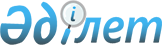 О Среднесрочном плане социально-экономического развития Республики Казахстан на 2007-2009 годы (первый этап)
					
			Утративший силу
			
			
		
					Постановление Правительства Республики Казахстан от 7 июня 2006 года N 521. Утратило силу постановлением Правительства РК от 25 августа 2006 года N 822

  

      Постановление Правительства Республики Казахстан от 7 июня 2006 года N 521 утратило силу постановлением Правительства Республики Казахстан от 25 августа 2006 года N  822 . 

  

  

      В соответствии с  постановлением  Правительства Республики Казахстан от 14 июня 2002 года N 647 "Об утверждении Правил разработки среднесрочных планов социально-экономического развития Республики Казахстан" Правительство Республики Казахстан  ПОСТАНОВЛЯЕТ: 

      1. Утвердить Среднесрочный план социально-экономического развития Республики Казахстан на 2007-2009 годы (первый этап) в следующем составе: 

      1) основные  направления  социально-экономического развития Республики Казахстан на 2007-2009 годы; 

      2) государственные  регуляторы  социально-экономического развития Республики Казахстан на 2007-2009 годы. 

      2. Одобрить  прогноз  важнейших показателей социально-экономического развития Республики Казахстан на 2007-2009 годы (первый этап). 

      3. Акимам областей, городов Астаны и Алматы обеспечить своевременную разработку и утверждение в установленном законодательством порядке среднесрочных планов социально-экономического развития на 2007-2009 годы соответствующих областей и городов. 

      4. Настоящее постановление вводится в действие со дня подписания.       Премьер-Министр 

      Республики Казахстан 

Утвержден              

постановлением Правительства   

Республики Казахстан       

от 7 июня 2006 года N 521     Среднесрочный план социально-экономического развития 

Республики Казахстан на 2007-2009 годы (первый этап)  Раздел 1. Основные направления 

социально-экономического развития 

Республики Казахстан на 2007-2009 годы  

  Содержание       Введение 

1.    Развитие мировой экономики в 2005-2006 годах и влияние внешних факторов на развитие экономики страны в 2007-2009 годах 

2.    Анализ развития экономики Казахстана в 2003-2005 годах и влияние внутренних факторов на развитие экономики страны в 2007-2009 годы 

3.    Цели, задачи и приоритеты развития страны на 2007-2009 годы 

4.    Модернизация и обеспечение прорывных направлений в отраслях экономики для обеспечения ускоренного экономического роста Казахстана в 2007-2009 годах 

§ 1.  Развитие промышленности в 2007-2009 годах 

      Горнодобывающая  промышленность 

      Обрабатывающая  промышленность 

      Развитие  электроэнергетической отрасли 

§ 2.  Транспортно-коммуникационный комплекс 

§ 3.  Развитие агропромышленного комплекса в 2007-2009 годах 

§ 4.  Торговая политика в 2007-2009 годах 

5.    Совершенствование государственного управления экономикой для обеспечения ускоренного роста экономики Казахстана в 2007-2009 годах 

§ 1.  Обеспечение макроэкономической устойчивости в 2007-2009 годах 

      Устойчивый  экономический рост 

      Денежно -кредитная политика 

      Развитие  финансового сектора 

§ 2.  Государственное управление экономикой 

      Фискальная  политика 

§ 3.  Инвестиционная политика 

§ 4.  Политика в области управления государственным и гарантированным государством заимствованием и долгом 

      Управление  государственными активами и приватизация 

§ 5.  Совершенствование государственной политики, направленной на развитие предпринимательства 

      Развитие  конкуренции и антимонопольная политика 

      Тарифная  политика 

      Развитие  системы технического регулирования 

      Внешнеэкономическая  деятельность и вступление в ВТО 

      Развитие  малого и среднего бизнеса 

      Профессиональное  Правительство 

6.    Территориальное развитие 

7.    Социальная политика и развитие человеческого капитала в 2007-2009 годах 

§ 1.  Демография и социальное развитие на 2007-2009 годы 

      Демографическая  и миграционная политика 

      Снижение  бедности и безработицы 

      Социальное  обеспечение населения 

§ 2.  Образование и подготовка кадров на 2007-2009 годы 

§ 3.  Здравоохранение 

§ 4.  Развитие культуры, информации и спорта на 2007-2009 годы 

§ 5.  Гендерное развитие на 2007-2009 годы 

§ 6.  Жилищная политика на 2007-2009 годы 

§ 7.  Политика доходов 

§ 8.  Охрана окружающей среды и природопользование в 2007-2009 годах  

  Введение       Среднесрочный план социально-экономического развития Республики Казахстан на 2007-2009 годы (далее - План) разработан в соответствии с Бюджетным  кодексом  Республики Казахстан и  Правилами  разработки среднесрочных планов социально-экономического развития Республики Казахстан, утвержденными постановлением Правительства Республики Казахстан от 14 июня 2002 года N 647. 

      План обосновывает темпы развития экономики на 2007-2009 годы в зависимости от внешних и внутренних факторов и определяет действия центральных и местных органов государственного управления в области создания благоприятных условий для развития частного и государственного секторов экономики. 

      План определяет задачи на 2007-2009 годы в области развития отраслей экономики и пути их решения для достижения целей и реализации приоритетов, определенных в стратегических планах, посланиях Президента Республики Казахстан к народу Казахстана и  Программе  Правительства Республики Казахстан на 2006-2008 годы.  

  1. Развитие мировой экономики в 2005-2006 годах и влияние 

внешних факторов на развитие экономики страны в 2007-2009 годах       В 2005 году в мировой экономике в целом сложилась ситуация экономического подъема, сопровождаемая высокими темпами роста цен на нефть и, как следствие, ростом инфляционных ожиданий в развитых странах. 

      Темп роста мировой экономики по итогам 2005 года в целом сохранился на достаточно высоком уровне, хотя и был ниже рекордных темпов 2004 года, и, по оценке МВФ, составил 4,8 %. По оценке МВФ, в 2005 году, прирост ВВП Китая составил 9 %, США - 3,5 %, Японии - 2 %, Еврозоны - 1,2 %. 

      По оценке Международного валютного фонда объем мировой торговли в 2005 году возрос на 7 %. 

      В 2005 году рынки нефти и металлов демонстрировали уверенную восходящую динамику. Предпосылками повышения цен на нефть явились геополитические трения и быстрый рост спроса со стороны Китая и США. 

      По данным Всемирного Банка, в 2005 году средняя мировая цена на нефть марки "Brent" составила 54,43 долларов за баррель, что на 42,1 % выше по сравнению с 2004 годом. Цена на медь увеличилась на 28,4 % и составила 3679 долларов за тонну, среднегодовая стоимость свинца сложилась на уровне 975,3 долларов за тонну, при этом цена на конец периода увеличилась относительно начала года на 16,5 %. Средняя цена на цинк составила 1380 долларов за тонну и в течение года увеличилась на 45,2 %. По сравнению с 2004 годом среднегодовая цена алюминия снизилась на 10 % и составила 1897,4 долларов за тонну. Согласно данным JP Morgan, цены на глинозем достигли рекорда в связи с низкими темпами его добычи и высоким спросом. 

      В 2006 году, несмотря на наличие позитивных тенденций 2005 года, два фактора, оказывающих негативное воздействие на темпы роста мировой экономики, продолжают действовать. К ним относятся рост цен на нефть и возобновившееся к концу 2005 года ослабление доллара США по отношению к другим мировым валютам, прежде всего, по отношению к евро. Вдобавок к вышеприведенным факторам, возможно, продолжится ужесточение денежно-кредитной политики центральных банков ряда развитых стран, в первую очередь США и Европы. МВФ оценивает темпы роста мировой экономики в 2006 и 2007 году на уровне 2005 года (4,9 и 4,7 % соответственно). 

      Прогнозные оценки различных международных финансовых организаций развития мировой экономики, в том числе экономической ситуации, складывающейся в Китае, США и ЕС, а также на основных товарных рынках в целом показывают, что спрос и уровень мировых цен на основные товарные позиции казахстанского экспорта сохранятся. 

       Нефть.  Если в прошлом ситуация на рынке нефти зависела, главным образом, от предложения нефти, то в ближайшее время, напротив, цены на нефть будут определяться спросом на это сырье. 

      По мнению ОПЕК, несмотря на рекордно высокие цены на сырье, мировой спрос на нефть в 2006 году вырастет на 1,9 % по сравнению с 2005 годом и составит в среднем 84,9 млн. баррелей в день. Оценки ОПЕК совпадают с прогнозами Международного энергетического агентства (МЭА). Согласно данным МЭА, потребление сырой нефти в мире в 2006 году возрастет на 2,2 % и составит в среднем 85,18 млн. баррелей в день. 

      Наиболее высокий спрос в 2006 году будет наблюдаться со стороны США, Китая и Индии. В 2006 году спрос в Китае вырастет на 6,1 %, что связано с активным экономическим ростом. 

      По прогнозу ОПЕК, в 2006 году цена на нефть "корзины" ОПЕК сохранится на уровне 45-55 долларов за баррель. 

      Эксперты МЭА полагают, что в среднесрочной перспективе цена на нефть останется на уровне 60 долларов за баррель. 

      Рейтинговое агентство Fitch прогнозирует среднюю цену на нефть марки WTI в 2006 году на уровне 67 долларов за баррель. С 2007 года, возможно, некоторое снижение цен на нефть в случае, если будет снижаться спрос со стороны потребителей в Азии, а также ввод новых мощностей по всему миру. 

       Медь.  По прогнозу рейтингового агентства JP Morgan, сделанного с учетом сложившихся и потенциальных условий, стоимость меди в 2007-2008 годы, будет не ниже 2400 долларов за тонну. 

      Аналитики компании Codelco, крупнейшего производителя меди в мире, прогнозируют снижение цен на этот металл на одну треть в течение следующих трех лет в связи с ростом объемов мирового выпуска. Таким образом, в 2006 году будет наблюдаться небольшой переизбыток запасов меди. Стоимость меди достигнет нижнего предела в 2500 долларов за тонну к 2008 году. 

       Свинец.  По данным Международной группы по исследованию свинца и цинка ILZSG, потребление свинца в мире оценивается в 6,9 млн. тонн. 

      По прогнозу аналитиков Societe Generate, цены на свинец достигнут исторического максимума в 2006 году благодаря устойчивому спросу со стороны Китая. К 2010 году доля КНР в общемировой потребности в свинце составит 21 %. В то же время, доля стран Западной Европы и США в общемировом потреблении свинца сократится с 56 % в 1996 году до 42 % в 2010 году. 

       Цинк.  По информации Международной группы по изучению свинца и цинка ILZSG, дефицит цинка в 2006 году составит 430 тыс. тонн, в 2007 году снизится до 300 тыс. тонн и только в 2008 году поставки и потребление концентрата будут сбалансированными. 

      Аналитики крупнейшего в Австралии банка Macquarie Bank Ltd предполагают, что стоимость цинка может увеличиться в 2006 году благодаря росту потребительского спроса на листовую оцинкованную сталь. Нехватка новых проектов в сфере горнодобывающей деятельности столкнется с растущим мировым спросом на металл. 

      Однако аналитики ABN Amro прогнозируют снижение стоимости цинка, так как такие сталелитейные компании как Mittal Steel Co. и Arcelor SA сокращают объем производства. 

       Алюминий.  В 2006 году мировое потребление алюминия достигнет 8,3 млн. тонн. 

      Крупнейшая горнодобывающая компания мира ВНР Billiton прогнозирует, что с 2005 по 2010 годы мировой спрос на первичный алюминий будет расти более чем на 5 % ежегодно. 

      По информации China Non-ferrous Metals Association (CNMA), потребление первичного алюминия в Китае увеличилось за 2005 год на 17,3 % до 7 млн. тонн. 

      Эксперты JP Morgan полагают, что в 2006 году котировки алюминия снизятся в связи с тем, что спрос на него упадет, но в 2007 году цены будут стабильными в связи с высокими затратами на электроэнергию. 

      Эксперты Standard Bank прогнозируют рост средних цен на алюминий в 2006 году до 1975 долларов за тонну на фоне дефицита металла в 190 тыс. тонн. 

      Аналитики Natexis Commodity ожидают дефицита алюминия на уровне 250 тысяч тонн. Устойчивый и растущий спрос определяется бурным ростом строительной, транспортной и производственной отраслей в Китае и развитием потребительского рынка Индии. Эти факторы послужат противовесом более слабому росту спроса в Европе и Северной Америке. Для удовлетворения этого спроса наиболее значительный рост производства будет наблюдаться в Китае, России и на Ближнем Востоке. 

      По прогнозу Международной финансовой корпорации, экспорт алюминия Китаем в 2006 году сократится до 300 тыс. тонн, а импорт составит около 500 тыс. тонн алюминия и 6,85 млн. тонн глинозема. 

       Сталь.  Рынок листовой стали находился под растущим давлением со стороны дешевой китайской продукции. 

      Европейские производители объявили повышение цен на плоский прокат в 2006 году на 20-30 евро за тонну. Сильная конкуренция в импорте, скорее всего, в ближайшее время будет способствовать снижению цен. 

       Пшеница.  Цены на продовольственную пшеницу на рынках Европы, поддерживаемые большими переходящими запасами урожая 2004 года и хорошими прогнозами на урожай 2005 года, были устойчивы. 

      Высокий спрос на американскую пшеницу со стороны южноазиатских стран на фоне ухудшения состояния посевов укрепил цену, как на мягкую, так и на твердую пшеницу. 

      Цены на американскую пшеницу были более нестабильными из-за природных факторов, в частности, урагана "Катрина". В 2005 году цена американской пшеницы составила 152,4 долларов за тонну и на 3 % превышала уровень 2004 года. 

      В условиях ожидаемого повышения спроса и потребления нефти и металлов, а также роста мировых цен, Казахстан в 2007-2009 годах имеет все возможности сохранить экспортные позиции и увеличить объемы внешней торговли. 

      Эти факторы также будут оказывать позитивное влияние на развитие горнодобывающего и металлургического комплексов Казахстана в предстоящие годы.  

  2. Анализ развития экономики Казахстана в 2003-2005 годах и 

влияние внутренних факторов на развитие экономики страны 

в 2007-2009 годы       В 2003-2005 годах высокие темпы роста экономики Казахстана сложились в условиях благоприятной конъюнктуры на основные экспортные товары Казахстана на мировых товарных рынках и расширения совокупного спроса и предложения. 

      В 2003-2005 годах планировалось обеспечить среднегодовой прирост валового внутреннего продукта (ВВП) на 7-7,5 %. Фактический темп прироста в эти годы сложился в размере 9,5 %. 

      В структуре ВВП произошло увеличение доли производства товаров. Доля производственного сектора в 2005 году возросла до 44,1 % против 42,9 % в 2003 году. Производство услуг в общей доле в 2005 году достигло 52,2 % против 51,8 % в 2003 году. 

      Увеличение производства товаров произошло за счет роста объемов производства в промышленности, сельском хозяйстве и строительстве. 

      В течение 2003-2005 годов ежегодный прирост производства промышленной продукции в среднем составил 8,0 %, в том числе, в горнодобывающей промышленности - 8,8 %, обрабатывающей промышленности - 7,7 %, производстве и распределении электроэнергии, газа и воды - 4,8 %. 

      Объемы производства сельскохозяйственной продукции увеличились на 6,7 %, в том числе в растениеводстве - на 3,1 %, животноводстве - на 10,4 %. 

      Среднегодовой прирост в строительстве составил 15,3 %. 

      Рост производства услуг был обеспечен за счет транспорта и торговли, где ежегодные темпы оказываемых услуг составляли в среднем 8 % и 11 % соответственно. Высокими темпами развивалась связь, где ежегодный прирост составлял 28,5 %. 

      В 2003-2005 годы было обеспечено расширение внутреннего спроса за счет увеличения расходов на потребление и валового накопления. 

      Рост потребления произошел за счет увеличения расходов домашних хозяйств и государственных органов. В течение 2003-2005 годов потребление в среднем росло на 10,6 %, расходы домашних хозяйств и государственного сектора увеличивались соответственно на 10,2 % и 11,6 %. 

      Одним из факторов, обеспечивших рост совокупного спроса, было увеличение реальных денежных доходов населения, которые в 2003-2005 годы ежегодно повышались на 12,1 %. 

      Ежегодный прирост валового накопления в среднем составил 13 %, в том числе накопление основного капитала - 11,2 %. 

      В 2003-2004 годы происходило укрепление платежного баланса страны. Если в 2003 году текущий счет сложился с дефицитом в 273 млн. долл. США, то в 2004 году профицит счета текущих операций составил 455 млн. долл. США. 

      В 2005 году дефицит счета текущих операций в 486 млн. долл. США сложился в результате резкого роста расходов на международные услуги и выплаты нерезидентам инвестиционного дохода. Стоимость импорта международных услуг в 1,5 раза превысила уровень 2004 года и составила 7,5 млрд. долл. США. Объемы дивидендов, выплачиваемых прямым иностранным инвесторам составили 3,8 млрд. долл. США и по сравнению с 2004 годом увеличились в 2 раза. 

      В 2003-2005 годах происходило увеличение экспорта товаров и услуг. В 2005 году доля экспорта товаров и услуг в структуре ВВП составила 54,5 % против 48,4 % в 2003 году. Темпы прироста экспорта товаров и услуг в эти годы в среднем составили 42,3 %. 

      В 2005 году доля импорта товаров и услуг в структуре ВВП достигла 45,4 % против 43,1 % в 2003 году. Ежегодные темпы прироста импорта товаров и услуг в 2003-2005 годы составили в среднем 38,1 %. 

      За 2003-2005 годы инвестиции в основной капитал возросли в 1,6 раза. В 2005 году объем инвестиций в основной капитал составил 2205,2 млрд. тенге. 

      В 2003-2005 годы нетто-приток прямых иностранных инвестиций оставался положительным, однако в 2005 году отмечалось уменьшение его номинального объема. В 2005 году в Казахстан было привлечено 1,7 млрд. долл. США прямых иностранных инвестиций, что значительно ниже 5,4 млрд. долл. США в 2004 году. 

      Международные резервы страны в целом на конец 2005 года составили 15143 млн. долл. США, в том числе, активы Национального Фонда - 8074 млн. долл. США. 

      Рост производства товаров и услуг был обеспечен за счет роста производительности труда, которая в 2003-2005 году в среднем увеличивалась на 6,7 %. 

      В 2003-2005 годах наблюдалось увеличение численности занятого населения, что, в свою очередь, привело к снижению уровня безработицы в 2005 году до 8,1 % против 8,8 % в 2003 году. 

      В 2003-2005 годы инфляция в среднегодовом исчислении находилась в интервале 6,4-7,6 %. 

      В первом квартале 2006 года позитивные тенденции экономического роста продолжились: происходило расширение спроса на товары и услуги, увеличение объемов инвестиций в основной капитал, укрепление торгового баланса. По оценке Агентства Республики Казахстан по статистике, прирост ВВП составил 7,7 %. 

      По оценке, около 68,2 % роста ВВП было обеспечено за счет сферы услуг, при этом, торговля обеспечила около 14,9 % роста ВВП, услуги связи - 7 %, транспортные услуги - 7,3 %, услуги по операциям с недвижимым имуществом и аренде - 22,5 %. 

      Производство товаров обеспечило около 27,6 % роста ВВП. Вклад промышленности в рост ВВП составил 7,2 %, сельского хозяйства - 1 % и строительства - 19,4 %. 

      В первом квартале 2006 года в среднегодовом выражении инфляция составила 8,4 % и на 1,5 процентных пункта превысила показатель инфляции за аналогичный период 2005 года. Цены на потребительские товары увеличились по сравнению с аналогичным периодом прошлого года на 4,6 %, цены на непродовольственные товарные - на 1,2 %, платные услуги населению подорожали на 2,7 %. 

      В январе-марте 2006 года инвестиции в основной капитал в 1,3 раза превысили аналогичный уровень 2005 года и составили 447,3 млрд. тенге. 

      В первом квартале 2006 года происходило улучшение конъюнктуры на основные казахстанские экспортные товары на мировых рынках. Так, средний индекс мировых цен на основные экспортные товары Казахстана возрос по сравнению с первым кварталом 2005 года на 27,6 %. 

      Мировая цена на нефть сорта "Брент" выросла по сравнению с аналогичным периодом 2005 года на 30 % и составила в среднем около 61,9 долл. США за баррель. Цены на медь по сравнению с аналогичным периодом прошлого года увеличились на 51,2 %, цинк - на 70,5 %, серебро - на 38,5 %, золото - на 29,7 %, свинец - на 27 %. 

      В январе-феврале текущего года положительное сальдо торгового баланса составило 2 млрд. долл. США. Экспорт товаров составил 4,5 млрд. долл. США и увеличился на 22,8 %, а импорт - 2,5 млрд. долл. США и 17,5 % соответственно. 

      Международные резервы страны в целом на 1 мая 2006 года составили 20947 млн. долл. США, в том числе, активы Национального Фонда - 8547 млн. долл. США. 

      По предварительным данным, за январь-февраль 2006 года реальная заработная плата увеличилась на 16,3 % и достигла 36238 тенге. Реальные денежные доходы населения за этот период увеличились на 16,5 %. 

      В 2007-2009 годы для обеспечения высоких темпов развития экономики будут созданы благоприятные макроэкономические условия для ускоренного развития всех основных факторов роста экономики. 

      Национальный Банк Республики Казахстан с целью удержания инфляции в заданном интервале будет принимать меры по ужесточению денежно-кредитной политики, в том числе: 

      ограничение внешнего заимствования банковского сектора путем ужесточения резервных требований; 

      усиление контроля за денежными агрегатами; 

      увеличение объемов стерилизации денежной эмиссии. 

      Кроме того, развитие новых инструментов фондового рынка позволит обеспечить связывание временно свободных денежных средств. 

      В 2007-2009 годы проведение умеренной государственной политики в области государственных расходов предусматривает решение следующих основных задач: 

      обеспечение темпов роста расходов государственного бюджета, не превышающих темпы роста ВВП; 

      формирование и проведение дальнейшей фискальной политики, направленной на постепенное снижение ненефтяного дефицита бюджета; 

      поэтапное достижение размера гарантированного трансферта из Национального Фонда в бюджет равному инвестиционному доходу фонда. 

      Переход с 1-го июля 2006 года на новую схему функционирования Национального Фонда будет способствовать повышению сбалансированности макроэкономического развития страны. 

      В области тарифной политики будет усилен контроль за повышением тарифов на услуги субъектов естественных монополий. 

      Развитие промышленности в 2007-2009 годах будет определяться  Стратегией  индустриально-инновационного развития Республики Казахстан на 2003-2015 годы и Государственной  программой  освоения Казахстанского сектора Каспийского моря. 

      Стабильное развитие нефтегазового сектора будет одним из основных условий обеспечения экономического роста в Казахстане. В 2007-2009 годах темп роста объемов добычи нефти и газового конденсата составит в среднем 108 %. 

      Политика, направленная на повышение доходов населения, в том числе, повышение заработной платы работников бюджетной сферы, позволит обеспечить увеличение денежных доходов населения, что, в свою очередь, повлияет на повышение внутреннего спроса в стране. 

      Расширение внутреннего спроса на товары и инвестиционные ресурсы позволит значительно увеличить импорт инвестиционных товаров. 

      Увеличение реальных доходов населения в совокупности с улучшением финансового состояния предприятий создаст необходимые условия для роста инвестиций в реальный сектор экономики.  

  3. Цели, задачи и приоритеты развития страны на 2007-2009 годы       В 2007-2009 годы основные направления социально-экономической политики будут соответствовать целям и задачам, определенным в  Послании  Президента к народу Казахстана "Казахстан на пороге нового рывка вперед в своем развитии",  Программе  Правительства Республики Казахстан на 2006-2008 годы,  Стратегии  индустриально-инновационного развития Республики Казахстан на 2003-2015 годы. 

      Главной целью социально-экономической политики в 2007-2009 годы будет создание благоприятных институциональных и экономических условий для вхождения Казахстана в ближайшие десять лет в число 50 наиболее конкурентоспособных стран мира и повышения качества жизни граждан Казахстана. 

      Для достижения поставленной цели будут решаться следующие задачи: 

      создание и развитие производств, ориентированных на экспорт конечных продуктов, совместных предприятий в области нефтегазового, транспортного и других подотраслей машиностроения, металлургии, химии, агропромышленного комплекса; 

      поддержание необходимой гибкости реального обменного курса; 

      обеспечение стабильности финансового рынка; 

      проведение гибкой налоговой и бюджетной политики, стимулирующей диверсификацию экономики, развитие новых отраслей и привлечение в них иностранного капитала и ноу-хау; 

      создание прозрачной и ясной системы управления активами государства; 

      обеспечение прозрачного и эффективного формирования и использования средств Национального Фонда; 

      повышение конкуренции в металлургии, банковской сфере, страховании, химической промышленности путем реформирования антимонопольного законодательства и создания привлекательных и прозрачных условий для вхождения в эти сектора отечественных и иностранных компаний; 

      создание благоприятных условий для производства товаров с защищенными правами интеллектуальной собственности и торговой маркой; 

      дальнейшая модернизация социальной сферы; 

      участие в многосторонних международных экономических проектах, способствующих интеграции Казахстана в мировую экономику; 

      дальнейшее содействие расширению взаимовыгодного сотрудничества в рамках-ЕврАзЭС и формированию Единого Экономического Пространства; 

      проведение открытой политики использования природных ресурсов и обеспечение энергетической безопасности; 

      территориальное развитие, соответствующее потребностям сбалансированного развития экономики. 

      Приоритетами социально-экономического развития на 2007-2009 годы определены: 

      дальнейшая модернизация и диверсификация экономики Казахстана как фундамента устойчивого экономического роста; 

      принятие программ поддержки конкурентоспособности национальных товаров и услуг; 

      эффективная интеграция в мировую экономику, как основа качественного прорыва в экономическом развитии страны; 

      государственная поддержка кредитования экспорта несырьевых товаров и импорта высокотехнологичного оборудования; 

      современная социальная политика, нацеленная на защиту уязвимых слоев населения и стимулирующая производительное развитие экономики; 

      развитие современной системы образования, культуры и духовного потенциала народа; 

      развитие научного потенциала и максимальное приближение прикладной науки к производству, бизнесу; 

      развитие города Астаны по современным мировым стандартам и как одного из крупных центров международного взаимодействия в Евразии; 

      развитие города Алматы как крупного регионального центра финансовой и деловой активности.  

  4. Модернизация и обеспечение прорывных направлений в отраслях 

экономики для обеспечения ускоренного экономического роста 

Казахстана в 2007-2009 годах  

  § 1. Развитие промышленности в 2007-2009 годах  

  Горнодобывающая промышленность  

  Повышение уровня эффективности топливно-энергетического комплекса       В 2007-2009 годы основной целью горнодобывающей промышленности является динамичное развитие отрасли за счет проведения модернизации, использования и внедрения передовых технологий производства. 

      В нефтяной промышленности для обеспечения эффективного освоения углеводородных ресурсов Казахстанского сектора Каспийского моря и подъема нефтедобычи на крупных месторождениях будут решаться следующие задачи: 

      реализации второго этапа (2006-2010 годы) Государственной  программы  казахстанского сектора Каспийского моря; 

      создание условий для развития отраслей с высокой степенью добавленной стоимости для предоставления конкурентоспособных товаров и услуг для нефтегазового комплекса; 

      развитие глубокой переработки нефти и газа и увеличение производства нефтепродуктов. 

      Пути решения указанных задач следующие: 

      обеспечение роста разведанных запасов углеводородов и выведение добычи на стабильно высокий уровень; 

      развитие мультимодальной системы транспортировки углеводородов; 

      создание инфраструктуры для береговой поддержки морских операций, развитие морских портов и сооружений береговых инфраструктур по обеспечению морских нефтяных операций; 

      реализация проекта строительства завода второго поколения и закачки сырого газа на месторождении Тенгиз; 

      завершение реализации проекта реконструкции Атырауского нефтеперерабатывающего завода; 

      строительство установки по производству водорода на Павлодарском нефтехимическом заводе в целях доведения качества нефтепродуктов до европейских стандартов (ЕВРО-3). 

      Главной целью развития газовой отрасли в Казахстане является кратное повышение социально-экономического эффекта от увеличения добычи и рационального использования внутренних ресурсов газа, а также транзитных возможностей газотранспортной системы в интересах более полного обеспечения потребностей внутреннего рынка и дальнейшего увеличения экспортного потенциала страны. 

      Для достижения вышеуказанных целей будут решаться следующие задачи: 

      наращивание ресурсного потенциала по запасам газа и развитие мощностей по его добыче с разработкой новых газовых и нефтегазовых месторождений с внедрением мероприятий по утилизации попутных газов; 

      реконструкция существующих и создание новых мощностей по переработке и утилизации добываемого газа с увеличением объемов выработки сжиженного газа и другой продукции нефтехимии; 

      разработка и реализация региональных программ газификации новых территорий и расширение сферы использования газа в коммунальном хозяйстве, в электроэнергетике, в автотранспорте и т.д.; 

      реализация мер по технической реконструкции объектов газотранспортной системы для обеспечения технической и экологической безопасности при их эксплуатации, а также строительство новых газопроводов и отработка экспортных маршрутов по транспортировке природного газа на внешние рынки; 

      пересмотр нормативной базы газовой отрасли, оптимизация организационной структуры субъектов газотранспортной системы и совершенствование системы тарифообразования при транспортировке природного газа; 

      обучение, переобучение и создание условий для привлечения специалистов в отрасль. 

      В угольной промышленности необходимо обеспечить ее переход на международные стандарты серии ИСО. 

      Для развития геологической отрасли необходимо: 

      техническое перевооружение геологоразведочных организаций; 

      производство в Казахстане новейших образцов геологоразведочной техники; 

      развитие прикладных научно-технических исследований в геологической отрасли.  

  Транспортировка энергоресурсов на мировые рынки       В настоящее время планируется разработка технико-экономического обоснования проекта строительства газопровода из Казахстана в Китай, по результатам которого будет принято решение о реализации проекта. 

      С разработкой новых месторождений наращиваются объемы добычи и выработки товарного газа, что, в свою очередь, повлечет увеличение экспортного потенциала и насыщение внутреннего рынка газа. 

      Для Казахстана перспективными рынками сбыта углеводородов являются Восточная и Северо-Западная Европа, Средиземноморье, Китай. Полномасштабный прорыв на все эти направления невозможен без развитой и динамичной трубопроводной отрасли. 

      Наиболее актуальным для газотранспортной отрасли республики является проект реконструкции и модернизации системы магистральных газопроводов, в особенности, магистрального газопровода Средняя Азия - Центр (МГ САЦ), который обслуживает экспортные поставки казахстанского и среднеазиатского газа для России, Украины, кавказских государств и Европы. 

      К 2008 году планируется довести объем транспортировки природного газа по магистральным газотранспортным системам до 130 млрд. куб. м в год, объем международного транзита газа - до 116,6 млрд. куб. м в год, в том числе, увеличение пропускной способности МГ САЦ - до 60 млрд. куб. м в год. 

      Для достижения этих целей в 2006-2008 годах намечена реализация трех крупных проектов строительства и капитального ремонта магистральных газопроводов на общую сумму 804 млн. долларов США. 

      Необходимость расширения магистральных газотранспортных систем основывается на заключенных долгосрочных соглашениях между Россией и Туркменистаном и ОАО "Газпром" и НХК "Узбекнефтегаз" на куплю-продажу соответственно туркменского и узбекского газа и на прогнозируемом увеличении добычи казахстанского газа в западных регионах страны и шельфе Каспийского моря. 

      Помимо задач по увеличению пропускной мощности существующей магистральной газотранспортной системы, необходимо диверсифицировать ее направления, чтобы не допускать чрезмерной зависимости от одного потребителя. В этом контексте следует рассматривать проект поставок казахстанских углеводородов в Китай как открывающий выход на чрезвычайно емкий рынок. 

      Также приоритетной задачей является развитие внутреннего рынка газа республики. 

       Ожидаемые производственные результаты 

      В 2007 году объем добычи нефти и газового конденсата вырастет по сравнению с 2005 годом на 4,1 % и составит 64 млн. тонн. В 2009 году объемы ее добычи будут доведены до 78 млн. тонн. 

      Добыча газа в 2007 году также возрастет до 33,3 млрд. куб. м, что на 27,1 % больше показателя 2005 года. В 2009 году данный показатель составит 39 млрд. куб. м. Это, в свою очередь позволит увеличить производство товарного газа с 14,8 млрд. куб. м в 2005 году до 24 млрд. куб. м в 2009 году. 

      Планируемый рост добычи нефти и газа в 2007-2009 годах будет достигнут за счет реализации Государственной  программы  освоения казахстанского сектора Каспийского моря,   Программы  развития газовой отрасли Республики Казахстан на 2004-2010 годы,  Программы  развития ресурсной базы минерально-сырьевого комплекса страны на 2003-2010 годы. 

      Разработка нефтяных, газовых и газоконденсатных месторождений сопровождается техногенным воздействием на окружающую природную среду и недра. Одним из основных источников загрязнения при разработке месторождений являются продукты от сжигания попутного газа в факелах, в связи с этим, утилизация попутных газов на нефтегазовых месторождениях страны является одной из главных задач недропользователей, работающих в Казахстане. 

      С целью увеличения глубины переработки газа и утилизации газа необходимо внедрение современных инноваций с учетом зарубежного опыта применения передовых технологий. 

      В 2007 году прогнозируется довести добычу угля до 87,3 млн. тонн, в 2009 году прогнозный объем добычи угля составит 88 млн. тонн. 

      Для достижения указанных объемов будут приняты меры по обеспечению прироста добычи угля за счет: 

      технического перевооружения действующих шахт угольного департамента акционерного общества "Миттал Стил Темиртау" с переходом на угледобывающую технику современного технического уровня; 

      реализации комплексных планов эффективной отработки Экибастузского и Шубаркольского угольных месторождений; 

      повышения добычи низкозольного угля на Майкубенском месторождении, а также на разрезе "Каражира" для более полного обеспечения потребностей тепловых электростанций, улучшения снабжения твердым топливом коммунального сектора и других отраслей; 

      повышения конкурентоспособности казахстанского угля посредством внедрения международных стандартов серии ИСО. 

      Будут продолжены ликвидационные работы на шахтах Карагандинского угольного бассейна (в 2007 году - 2 шахты, 2008 году - 2 шахты). 

      С выходом в 2006 году опытно-промышленной установки по производству спецкокса мощностью 300 тыс. тонн в год на полную мощность на Шубаркольском угольном месторождении, введенной в эксплуатацию Евразийской промышленной ассоциацией, будет полностью снята зависимость ферросплавных заводов республики от импорта спецкокса из России и Китая.  

  Обрабатывающая промышленность  

  Реализация Стратегии индустриально-инновационного развития 

в 2007-2009 годах       Главной целью  Стратегии  индустриально-инновационного развития Республики Казахстан на 2003-2015 годы является достижение устойчивого развития страны через диверсификацию отраслей экономики путем отхода от сырьевой направленности развития, подготовка условий для перехода в долгосрочном плане к сервисно-технологической экономике. 

      Производство конкурентоспособных и экспортоориентированных товаров, работ и услуг в обрабатывающей промышленности и сфере услуг является главным предметом государственной индустриально-инновационной политики. 

      В течение 2007-2009 годов для обеспечения прорывов ускоренного экономического развития будут приняты меры, направленные на ускоренную диверсификацию и модернизацию промышленного сектора и сферы услуг. 

      Особое значение приобретает информационно-аналитическое обеспечение индустриально-инновационной политики. В среднесрочной перспективе будет проводиться работа, связанная с проведением маркетинговых и технологических исследований рынков и отраслей, в целях определения ниш для казахстанского бизнеса. 

      Планируется проведение маркетинговых, конъюнктурных и технологических исследований 23 потенциально конкурентоспособных секторов экономики. 

      Основной целью проведения всех аналитических исследований станет выявление способов максимального повышения конкурентоспособности казахстанских предприятий. 

      Продолжится выявление цепочек добавленных стоимостей (ЦДС), которые отличаются наилучшим соотношением "произведенные затраты - получаемый доход", с упором на такие показатели, как "выход продукции", "продажи", "затраты". При этом развитие ЦДС пойдет по двум направлениям - восполнение "пробелов" в цепочке и развитие, при необходимости, новых технологических укладов. 

      Ключевым направлением предстоящего этапа должно стать создание ряда высокотехнологичных производств в приоритетных отраслях. 

      Будут предприняты меры по совершенствованию государственной политики управления индустриально-инновационным развитием, функционирования институтов развития, государственно-частного партнерства. 

      Будут определены конкретные меры по повышению производительности труда и по снижению энергоемкости с разработкой форм статистических отчетностей. 

      Также, в среднесрочной перспективе будут решаться следующие задачи: 

      повышение производительности основных фондов обрабатывающей промышленности; 

      создание предпринимательского климата, структуры и содержание общественных институтов, которые будут стимулировать частный сектор производить и совершенствовать конкурентное преимущество; 

      диверсификация экспортного потенциала страны в пользу товаров и услуг с высокой добавленной стоимостью; 

      переход к мировым стандартам качества; 

      наращивание интеграции в региональную экономику и в мирохозяйственную систему с включением в мировые научно-технические и инновационные процессы. 

      Приоритетными направлениями индустриально-инновационной политики являются все потенциально конкурентоспособные, в том числе, экспортоориентированные производства, реализуемые в отраслях экономики несырьевой направленности. В целях решения долгосрочных стратегических задач особое внимание будет уделено созданию условий для развития наукоемких и высокотехнологичных производств.  

  Кластерное развитие       В 2005 году утверждены планы по созданию и развитию 7 пилотных кластеров, таких как кластер производства пищевых продуктов, кластер продукции нефтегазового машиностроения, кластер туристических услуг, кластер производства текстильной продукции, кластер производства металлургической продукции, кластер транспортно-логистических услуг, кластер производства строительных материалов. 

      Данные планы включают в себя мероприятия по решению системных проблем указанных отраслей (совершенствование законодательства для стимулирования развития отрасли, подготовка и переподготовка кадров, вопросы стандартизации, развитие инфраструктуры) и меры, направленные на решение задач каждого отдельного кластера (выработка бизнес-стратегий, реализация инвестиционных проектов в рамках кластера, усиление внутрикластерной кооперации). 

      В развитие кластерных идей весьма перспективным представляется использование такого инструмента государственного стимулирования реального производства как создание индустриальных зон. Данный механизм в настоящее время апробируется в рамках реализации проектов пилотных кластеров в г. Астана (Строительные материалы) и в Карагандинской области (Металлургия-Металлообработка). 

      В случае получения положительных результатов, данный опыт предусматривается распространить на все регионы: г. Павлодар (промышленность), г. Усть-Каменогорск (металлургия-металлообработка), Алматинская, Жамбылская, Костанайская области (переработка сельхозпродукции), Западно-Казахстанская область, Северо-Казахстанская область, Восточно-Казахстанская область, г. Алматы (машиностроение). 

      В настоящее время разрабатывается Концепция формирования и развития индустриальных зон в Республике Казахстан. 

      В целом, данный инструмент имеет все предпосылки успешного использования в развитии частно-государственного партнерства. При этом, используя инструменты структурного финансирования, данный подход может иметь значительный экономический эффект для развития отраслей промышленности.  

  Нефтегазовое машиностроение       К настоящему времени машиностроительными предприятиями освоен выпуск более 230 наименований продукции, в том числе, мобильные буровые установки грузоподъемностью 125 тонн, подъемные агрегаты для ремонта скважин, специальная техника, резервуары, емкости, отстойники и сепараторы, станки-качалки грузоподъемностью 6 и 8 тонн, центробежные и поршневые насосы, фонтанная арматура, задвижки, вентили, печи подогрева нефтяной эмульсии и другое оборудование. 

      На 2006 год отечественными предприятиями запланировано освоить свыше 50 новых видов продукции для нефтегазовой отрасли. 

      Выпуск буровых насосов НБ-125 налажен на Алматинском заводе тяжелого машиностроения ("АЗТМ-Ижнефтемаш"), вся производимая заводом продукция сертифицирована по требованиям международного стандарта DIN EN ISO 9001:2000. 

      Акционерное общество "Казнефтегазмаш" (г. Алматы) может обеспечить предприятия нефтегазового комплекса недорогим и качественным фонтанно-устьевым оборудованием высокого давления, на предприятии действует система управления качеством ISO 9001. 

      Акционерное общество "Усть-Каменогорский арматурный завод" выпускает задвижки и клапаны соответствующие международным стандартам ИСО. 

      На Актюбинском заводе нефтяного оборудования освоен выпуск насосно-компрессорных труб различного диаметра. 

      Для обеспечения бесперебойной работы и оказания мобильного сервисного обслуживания поставляемого оборудования отечественные товаропроизводители переориентируют свое производство на выпуск запасных частей, что выводит на современный этап взаимоотношений схему "поставщик - потребитель". 

      Привлекаются инвестиции в сферу производства нефтегазового оборудования: проект "Организация полного цикла производства штанг насосных, а также производство насосно-компрессорных труб и штанговых глубинных насосов" товариществом с ограниченной ответственностью "Актюбинский завод нефтяного оборудования" с объемом инвестиций 7039 млн. долл. США. 

      Развитие машиностроительной отрасли в целом в 2007-2009 годах будет осуществляться в рамках реализации Программы диверсификации и развития машиностроительной отрасли Республики Казахстан на 2006-2008 годы. 

      Основной целью Программы является создание условий для дальнейшего развития машиностроительной отрасли на основе диверсификации и привлечения в отрасль современных технологий и оборудования для сокращения импорта и наращивания экспорта машиностроительной продукции.  

  Металлургия       Казахстан обладает коммерческими запасами черных и цветных металлов, 84 видами промышленных минералов, а также энергоносителей. 

      Кластер "Металлургия" представляет собой комплекс предприятий и производств, выстроенных в технологически-последовательную цепочку, где кластерообразующие компании производят сырье для других участников кластера - предприятий машиностроения и металлургии. 

      В отрасли черной металлургии и цветной отрасли горно-металлургического комплекса основными хозяйствующими субъектами являются крупные компании - акционерное общество "Миталл Стил Темиртау" и товарищество с ограниченной ответственностью "Корпорация Казахмыс". 

      В настоящее время в металлургическом секторе промышленности республики имеются следующие проблемы: 

      низкое содержание полезного компонента в руде; 

      многокомпонентность месторождений полезных ископаемых; 

      низкий уровень автоматизации процессов планирования, проектирования и управления; 

      нарастающий износ основных фондов; 

      маломощность собственных предприятий горного машиностроения; 

      низкие темпы развития новых экономичных технологий комплексной, безопасной и безотходной выемки и переработки минерального сырья; 

      удаленность потребителей; 

      неадекватность реальной ситуации нормативно-законодательной и налоговой баз в области недропользования, природоохранной деятельности; 

      отсутствие современной системы подготовки и переподготовки специалистов; 

      разрозненный характер деятельности предприятий горнодобывающих отраслей (отсутствие координации). 

      Для успешного развития металлургического кластера, Казахстану необходимо сконцентрироваться на создании мощностей для производства металлургической продукции с добавленной стоимостью, обращая особое внимание на азиатские рынки.  

  Отрасль строительных материалов       Основными направлениями в отрасли строительных материалов на 2007-2009 годы являются: 

      разработка и внедрение высокоэффективных технологических линий (производств), обеспечивающих выпуск конкурентоспособной продукции с высокой добавленной стоимостью; 

      разработка и освоение технологий, обеспечивающих использование отходов производства, энерго-ресурсосбережение и снижение техногенного воздействия на окружающую среду. 

      Приоритетной задачей на ближайшие годы остается организация выпуска стекла, цемента, теплоизоляционных и кровельных материалов, лицевого кирпича, линолеума, красок и других необходимых строительных материалов. 

      Намеченные на планируемый период цели и задачи будут достигаться путем: 

      реализации " Программы  развития промышленности строительных материалов, изделий и конструкций на 2005-2014 годы", утвержденной постановлением Правительства Республики Казахстан от 13 декабря 2005 года N 1305; 

      организации работ по привлечению отечественных и зарубежных инвестиций для решения задач, предусмотренных Программой; 

      реализации региональных кластеров с учетом потенциала отдельных регионов, наличия источников сырья, действующих и простаивающих предприятий, внутренних региональных и межрегиональных рынков; 

      развития научной базы отрасли и трансферта технологий; 

      совершенствования системы стандартизации посредством разработки новых стандартов и адаптации действующих к международным; 

      перехода на международные формы управления производством, в первую очередь, систему управления качеством, с целью выхода на зарубежные рынки сбыта и внутренний рынок, где оперируют иностранные фирмы; 

      оптимизации системы подготовки кадров с выявлением общей потребности в специалистах.  

  Текстильная промышленность       Текстильная промышленность объединяет группу производств отраслей легкой промышленности, занятых переработкой натуральных, искусственных и синтетических волокон в пряжу и ткани. В соответствии с Государственным Классификатором, текстильное производство Казахстана представлено 7 видами и 21 подвидами экономической деятельности. 

      В Казахстане хлопчатник возделывается в Южно-Казахстанской области в Мактааральском, Сарыагашском, Шардаринском, Ордабасинском районах, городе Туркестан и на незначительных площадях в городах Шымкент, Арысь, районах Байдибек, Отырарском и Сайрамском. 

      В целях развития текстильной промышленности республики планируется создание кластера по производству хлопчатобумажной пряжи и ткани в Южно-Казахстанской области. 

      В области производства хлопка-сырца наиболее острыми проблемами являются раздробленность сельхозформирований, занимающихся возделыванием хлопчатника; отсутствие достаточного набора конкурентоспособных сортов, отвечающих возросшим запросам промышленности; недостаток квалифицированных специалистов; слаборазвитая сеть семеноводческих хозяйств по размножению семян до первой-третьей репродукций, несоблюдение сортовой агротехники, отсутствие аккредитованных структур по сертификации продукции и производства, стандартов, системы менеджмента качества, низкая загруженность отечественных перерабатывающих предприятий. 

      Для разрешения проблемных вопросов в хлопководстве в 2007-2009 годы необходимо: 

      принятие Закона Республики Казахстан "О развитии хлопковой отрасли"; 

      содействие внедрению на хлопкоперерабатывающих организациях систем менеджмента качества в соответствии с международными стандартами ИСО серии 9000; 

      расширение международного сотрудничества через международные организации по хлопководству и текстильной промышленности; 

      строительство одного хлопкоперерабатывающего предприятия; 

      строительство семяочистительного завода по подготовке посевных семян хлопчатника в Южно-Казахстанской области; 

      строительство транспортно-логистического терминала на территории Южно-Казахстанской области. 

      Для восстановления элементов ЦДС хлопково-текстильного сегмента текстильной отрасли необходимо динамично развивать отрасли по производству пряжи и ткани, являющиеся в настоящее время наиболее конкурентоспособными по сравнению с другими сегментами текстильной отрасли. На данный сегмент текстильного производства приходится около 80 % добавленной стоимости, в то время как на производство хлопковолокна - около 10 %, готовой одежды - около 1-3 %. Создание конкурентоспособного текстильного сегмента позволит перерабатывать производимый в Казахстане хлопок, тем самым увеличить добавленную стоимость и производить продукцию, необходимую для дальнейшей обработки на швейных предприятиях. 

      Для повышения конкурентоспособности потенциального текстильного кластера в Казахстане необходимо повышение производительности труда, внедрение стандартов оценки качества хлопка (грединг), налаживание и упорядочение взаимоотношений между всеми компонентами кластера и с мировыми торговыми и логистическими цепочками, повышение качества сырья, обеспечение квалифицированной рабочей силы, внедрение новейших информационных и производственных технологий.  

  Пищевая промышленность       Углубление уровня и повышение комплексности переработки сельскохозяйственной продукции предусматривается через реализацию кластерного подхода. Географическая близость участников, в частности, производителей сельскохозяйственного сырья и перерабатывающих предприятий, позволяет применять данный подход в развитии пищевой промышленности. Государственная поддержка в данном направлении будет направлена на модернизацию производственных мощностей и увеличению объемов экспорта продуктов переработки сельскохозяйственного сырья. 

      В качестве пилотных кластерных проектов по регионам республики определены следующие: 

      зерноперерабатывающий - в северном регионе (Акмолинская, Костанайская и Северо-Казахстанская области); 

      плодоовощной - в южном регионе (Алматинская, Жамбылская и Южно-Казахстанская области); 

      молочный - в Костанайской области. 

      Развитие кластерных инициатив позволит более чем в 2 раза увеличить объемы экспорта продукции переработки сельскохозяйственного сырья. 

      В 2007-2009 годах планируется предпринять комплекс следующих мер.        Зерноперерабатывающий кластер: 

      разработка государственной стратегии увеличения экспортного потенциала зернопереработки; 

      создание единого казахстанского бренда на продукцию глубокой переработки зерна; 

      создание ассоциации экспортеров-зернопереработчиков; 

      лицензирование деятельности по реализации зерна на экспорт; 

      льготное кредитование экспортеров, льготные тарифы на перевозку сырья и готовой продукции, государственные гарантии экспортных поставок; 

      развитие глубокой переработки зерна пшеницы, включая производство сухой клейковины и биоэтанола; 

      строительство завода по глубокой переработке зерна; 

      совместное развитие инфраструктуры экспорта и проведение политики протекционизма сельскохозяйственной продукции на территории государств-членов СНГ, ЕврАзЭС и ЕЭП; 

      активизация загранучреждений Республики Казахстан по расширению рынков сбыта сельскохозяйственной продукции и продуктов ее переработки, особенно в Китай, Афганистан, Пакистан, Египет; 

      увеличение уставного капитала акционерного общества "Ақ Бидай Терминал" и замена загрузочного устройства зернового терминала в порте Актау; 

      строительство мельничного комплекса в городе Актау; 

      приобретение товариществом с ограниченной ответственностью "Астык Коймалары" комплекса хранения зерна на Хлебной базе N 2; 

      строительство приемных зерновых терминалов и мельничных комплексов в портах Баку (Азербайджан) и Амирабад (Иран), а также зернового терминала в порте Поти (Грузия).        Плодоовощной кластер: 

      разработка мер по восстановлению и развитию плодопитомников и семеноводства овощных культур для выращивания чистосортного посадочного материала и семян; 

      упрощение процедур признания сертификатов пищевого оборудования; 

      кредитование лизинга техники и оборудования для предприятий по производству и переработке плодоовощной продукции; 

      разработка мер государственной поддержки работ по закладке и выращиванию многолетних насаждений плодово-ягодных культур и винограда, по увеличению производства пригодных к переработке сортов плодоовощных культур.        Молочный кластер: 

      создание средних и крупных субъектов по животноводству и комплексное использование для этого средств сельхозформирований и бюджетных субсидий; 

      создание базовых хозяйств по районированному направлению вида животных в сельских округах Костанайской области; 

      субсидирование покупки племенного поголовья из средств областного бюджета; 

      ужесточение правовой ответственности владельцев за несоблюдение правил обезвреживания инфицированного скота на законодательном уровне; 

      организация машинного доения и пунктов сбора молока с его первичным охлаждением; 

      развитие лабораторной базы по контролю качества сырья и готовой продукции, их техническое переоснащение; 

      привлечение инвестиций на строительство комбикормового завода с современной технологией; 

      разработка региональных программ по кормопроизводству; 

      открытие дополнительных пунктов по искусственному осеменению для поголовья частного подворья.  

  Туризм       Главной целью в области туризма на 2007-2009 годы является развитие конкурентоспособной туристской индустрии страны для содействия экономическому росту и повышению занятости населения. 

      Для обеспечения устойчивого развития отечественного туризма в целях превращения его в доходный сектор экономики государства и создание высокорентабельной индустрии туризма в 2006 году необходимо решение следующих задач: 

      дальнейшее совершенствование нормативной правовой базы туристской отрасли и механизма ее реализации; 

      дальнейшее развитие конструктивного и взаимовыгодного сотрудничества с Всемирной Туристской Организацией и обеспечение участия Казахстана на мероприятиях, проводимых данной организацией, а также проведения их в республике; 

      продолжение реализации 26 подписанных и подготовка к подписанию 10 разработанных международных соглашений о сотрудничестве в области туризма; 

      обеспечение участия Казахстана в крупнейших международных туристских выставках и ярмарках. 

      Для решения задач развития туристской отрасли и достижения поставленных целей в 2007-2009 годах предусмотрено выполнение следующих мероприятий: 

      разработка экономических и правовых механизмов развития отрасли; 

      разработка, инвестирование и реализация проектов, предусматривающих развитие инфраструктуры туризма и международных туристских маршрутов совместно с сопредельными государствами; 

      внедрение международного стандарта качества по ИСО 9000, ИСО 14000 в сфере предоставления гостиничных и туристских услуг; 

      обеспечение широкого привлечения молодежи к реализации проекта "Моя Родина - Казахстан", а также при организации активных видов туризма в качестве гидов и экскурсоводов; 

      обеспечение мер по развитию малого и среднего предпринимательства, стимулированию занятости населения в области туризма и обслуживающей сфере; 

      обеспечение кластерного развития туристской отрасли. 

      При условии комплексной реализации данных мер, основанной на развитии смежных с туризмом отраслей и стимулировании инвестиционной активности, будет обеспечен устойчивый рост объемов въездного и внутреннего туризма. 

      В период с 2007 года по 2009 годы планируется также унификация государственной базы данных по туристским организациям и маршрутам, инфраструктуре туризма, статистике туристской отрасли.  

  Транспортно-логистические услуги       В соответствии с Планом по созданию и развитию пилотного кластера "Транспортная логистика" предусматривается реализация проекта "Новая Евразийская Автотранспортная Инициатива (NELTI)" путем организации бесперебойных контейнерных автоперевозок сообщением Китай-Казахстан-Европа. В рамках проекта предусматривается строительство транспортно-логистического центра Вахты, увеличение пропускной способности пограничного автотранспортного пункта, организация сборки большегрузных автомобилей в Казахстане и приобретение в лизинг современных грузовых автомобилей. 

      В предстоящем периоде будут завершены работы по созданию и развитию современного транспортно-логистического центра в городе Алматы на базе действующего контейнерного терминала акционерного общества "Астана-Контракт", оснащенного телекоммуникационным и грузоперерабатывающим оборудованием, отвечающим стандартам международного уровня, с предоставлением широкого перечня услуг. 

      Кроме того, будут проводиться работы по созданию транспортно-логистических центров в порту Актау и станции Достык.  

  Развитие нефтехимической отрасли       В 2007-2009 годах для создания нефтехимических производств по глубокой переработке углеводородного сырья с выпуском базовой нефтехимической продукции (этилена, полиэтилена, пропилена, полипропилена, стирола и полистирола, этиленгликоля и бензола, метанола - всего более 20 наименований) необходимо решить следующие задачи: 

      создание производства по выпуску базовой нефтехимической продукции, работающего на отечественном газовом сырье; 

      определение оптимальных источников и объемов сырья (газ и нефть) для деятельности нефтехимических предприятий; 

      привлечение инвестиций в строительство нефтехимических производств в Казахстане. 

      Для реализации поставленных задач будут проводиться следующие мероприятия: 

      реализация  Программы  развития нефтехимической промышленности на 2004-2010 годы; 

      разработка и реализация инвестиционных проектов создания производств по глубокой переработке углеводородного сырья и строительства нефтехимических производств по выпуску продукции с высокой добавленной стоимостью; 

      определение оптимальных источников и объемов сырья для деятельности нефтехимических производств на долгосрочный период, в том числе, с учетом перспектив получения ресурсной базы при освоении Казахстанского сектора Каспийского моря; 

      создание специальных экономических, административных, научно-технических и социальных условий для активного строительства нефтехимических производств и комплексов по глубокой переработке углеводородного сырья Казахстана на основе инновационных технологий и на установках международного масштаба с выпуском для международного рынка широкой гаммы конкурентоспособной нефтехимической продукции с высокой добавленной стоимостью. 

      В результате проведенной работы по привлечению потенциальных инвесторов поступили предложения по инвестиционным проектам строительства нефтехимических производств от различных компаний, в том числе, от ведущих мировых лидеров по вводу в эксплуатацию нефтехимических производств и лицензиаров нефтехимических технологий: Linde и Lurgi (Германия), ABBLummusGlobal (Швейцария), японские компании Mitsui&Co.Ltd., Marubeni Cosmo, Itochu, Toyo Engineering Corporation, Лукойл (Россия), Basell (Королевство Нидерланды) и других. 

      С 2007 года планируется начать строительство в Атырауской области первого в стране интегрированного газохимического комплекса на базе попутных газов месторождений Тенгиза, Кашагана и Северного Каспия. 

      На основе данного производства по получению базовой нефтехимической продукции в дальнейшем будут создаваться нефтехимические предприятия по производству полиэтилена и полипропилена, полистирола, этилбензола и различной продукции из них (трубы, строительные материалы, химические волокна, товары народного потребления и т.д.). 

      Разрабатываются мероприятия по формированию Национального индустриального нефтехимического технопарка в Атырауской области с использованием преимуществ специальной экономической зоны с зонтичным принципом развития, то есть включение в специальную экономическую зону точечных географических территорий, где будут размещены по оптимальной схеме установки по газоразделению сырья. Статус и структура специальной экономической зоны с зонтичным принципом развития создадут наиболее благоприятные условия для реализации капиталоемких инвестиционных проектов по созданию и развитию нефтехимических производств и соответствующей инфраструктуры при участии государства. 

      При формировании специальной экономической зоны "Национальный индустриальный нефтехимический технопарк в Атырауской области" будет использована модель Национального технопарка, которая должна способствовать обеспечению конкурентоспособности казахстанской экономики. 

      Реализация мероприятий по созданию нефтехимических производств обеспечит к 2010 году выпуск следующей нефтехимической продукции: этилена - 820 тыс. тонн в год, линейного полиэтилена низкой плотности и полиэтилена высокой плотности - 400 тыс. тонн в год, полиэтилена низкой плотности - 400 тыс. тонн в год, полипропилена - 400 тыс. тонн в год.  

  Развитие инновационной инфраструктуры       Основной целью развития инновационной инфраструктуры является формирование инновационной системы открытого типа, обеспечивающей создание конкурентоспособного конечного продукта на основе использования отечественного, а также зарубежного научного потенциала и технологий. 

      Развитие национальной инновационной системы предусматривает два основных направления - создание и развитие инновационной инфраструктуры и создание эффективной системы отношений между субъектами инновационной деятельности. 

      В рамках создания инновационной инфраструктуры в целях обеспечения необходимых условий для эффективного функционирования механизма коммерциализации научно-исследовательских и опытно-конструкторских работ созданы акционерное общество "Национальный инновационной фонд", сеть частных венчурных фондов, сеть национальных и региональных технопарков. 

      В 2007-2009 годах будет продолжена работа по развитию физической инфраструктуры технопарков, технологическому наполнению, отбору инновационных проектов для их реализации в технопарках, созданию лабораторного комплекса, сертификационных и образовательных центров в технопарках. 

      Акционерным обществом "Национальный инновационный фонд" создано пять отечественных венчурных фондов и три зарубежных: 

      "Фонд высоких технологий "Арекет" совместно с компанией "Туран Алем Секьюритис"; 

      Венчурный фонд "Адвант" с акционерным обществом "Lancaster Group"; 

      Акционерный инвестиционный фонд рискового инвестирования "Венчурный фонд Сентрас" совместно с ТОО "Сентрас Капитал"; 

      Акционерное общество "Halyk Private Equity" совместно с АО "Народный сберегательный банк Казахстана"; 

      Акционерное общество "Glotur Technology Fund" совместно с акционерным обществом "Glotur". 

      По результатам анализа были выбраны три ведущих зарубежных венчурных фонда (с участием в качестве акционера акционерное общество "Национальный инновационный фонд"): 

      Европейский технологический венчурный фонд "Wellington Partners Ventures III Technology Fund L.P."; 

      Центрально-Азиатский фонд поддержки малых предприятий (CASEF); 

      венчурный фонд "Flagship Ventures Fund 2004, L.P.". 

      Национальным инновационным фондом финансируется проект по созданию технологического бизнес-инкубатора на территории КазНТУ им. Сатпаева. 

      Планируется начать финансирование технологического бизнес-инкубатора совместно с Казахстанско-Британским университетом.  

  Парк информационных технологий        Указом  Президента Республики Казахстан от 18 августа 2003 года N 1166 в поселке Алатау близ города Алматы создана Специальная экономическая зона "Парк информационных технологий". 

      Компанией "JURONG Consultants Pte Ltd" разработаны Концепция и Мастер-план развития Специальной экономической зоны "Парк информационных технологий". 

      Концепцией предполагается создание смешанного информационно-технологического парка, включающего исследовательский, производственный, институциональный, жилой, коммерческий комплексы, Центры взаимодействия и выставочные центры. 

      Мастер-планом развития предусматривается проектирование и разработка Генерального и финансового плана развития Специальной экономической зоны "Парк информационных технологий". Предполагается создание современного промышленного комплекса, обеспечивающего концентрацию научно-технического и промышленного потенциала, с высоким уровнем оснащенности и комфорта в соответствии с международными требованиями.  

  Парк ядерных технологий        Постановлением  Правительства Республики Казахстан от 12 августа 2005 года N 832 создана компания, управляющая технопарком "Парк ядерных технологий", акционерное общество "Парк ядерных технологий" со 100-процентным участием государства в уставном капитале. 

      Для формирования целостной системы поддержки международной конкурентоспособности казахстанских товаров и услуг в ядерной энергетике в Парке ядерных технологий формируется собственная инновационная технологическая база, обеспечивающая в перспективе передовые позиции предприятий в добывающей и перерабатывающей промышленности. 

      В 2006 году планируется приступить к строительству зданий административно-производственного сектора технопарка, восстановлению и ремонту внешних инженерных и коммуникационных сетей, подъездных путей в городе Курчатов. 

      Будут проводиться мероприятия по подключению единой информационной системы "Виртуальный технопарк" в государственную систему "электронного правительства" Республики Казахстан. 

      Целью создания Единой информационной системы "Виртуальный технопарк" является предоставление информационных услуг всем заинтересованным участникам инновационного процесса - предприятиям, научным и учебным организациям, инвесторам, физическим лицам, международным и зарубежным организациям. 

      В среднесрочной перспективе планируется: 

      завершение строительства объектов первой очереди специальной экономической зоны "Парк информационных технологий"; 

      технологическое наполнение региональных технопарков и специальной экономической зоны "Парк информационных технологий"; 

      подготовка предложений о целесообразности создания и развития национальных технологических парков в области биотехнологий, нефтехимии, новых материалов и агропромышленных технологий; 

      продолжение работы по созданию инновационной инфраструктуры, наукоемких производств и на их основе поэтапное формирование новых высокотехнологичных производств в секторах экономики.  

  Развитие науки, технологий и инноваций       Главной целью в области развития науки и инноваций является концентрация научно-технической деятельности на разработке и реализации прорывных проектов инновационного характера. 

      В соответствии с приоритетами  Стратегии  индустриально-инновационного развития Республики Казахстан на 2003-2015 годы научные исследования в предстоящие 2007-2009 годы будут направлены на разработку ресурсосберегающих и экологически чистых технологий, отход от сырьевой направленности экономики, повышение экспортоориентированности предприятий промышленности и диверсификацию производства (развитие биотехнологий, нефтехимии, ядерных технологий, космических технологий, новых материалов и наноматериалов, переработки сельскохозяйственной продукции). 

      Для реализации намеченных направлений необходимо обеспечение институциональных, организационных, финансовых, кадровых и нормативных правовых условий для устойчивого развития экономики страны на основе эффективного использования научного потенциала и инноваций. 

      В этой связи, первоочередными задачами являются: 

      реализация  Программы  по формированию и развитию национальной инновационной системы Республики Казахстан на 2005-2015 годы; 

      разработка Государственной программы развития науки на 2007-2012 годы; 

      развитие системы трансферта технологий; 

      создание действенных механизмов развития и поддержки малых инновационных предприятий; 

      создание системы подготовки и переподготовки кадров в области инновационного предпринимательства; 

      развитие информационной поддержки инновационного предпринимательства; 

      создание единой информационной системы инновационного развития; 

      развитие финансовой инфраструктуры национальной инновационной системы посредством формирования системы венчурного финансирования с участием отечественного и зарубежного капитала; 

      создание условий для коммерциализации научных разработок, внедрения новых высоких технологий, совершенствования системы оценки интеллектуальной собственности и рынка научно-технической продукции и инноваций, обеспечения действенной координации реализуемых в республике научно-технических и инновационных программ. 

      Исходя из поставленных цели и задач, на среднесрочном этапе необходимо осуществить: 

      создание организационных и экономических механизмов для повышения востребованности инноваций отечественным производством, обеспечения интенсивного развития фундаментальной науки, важнейших прикладных исследований и разработок; 

      адаптация научно-технического комплекса к условиям рыночной экономики, обеспечение взаимодействия государства и частного бизнеса в целях развития науки, технологий и техники; 

      выбор рациональных стратегий и приоритетов развития инновационной сферы при реализации в отраслях экономики критических технологий и инновационных проектов, оказывающих влияние на повышение эффективности производства и конкурентоспособности продукции; 

      поддержка научных исследований и экспериментальных разработок в приоритетных направлениях развития науки, технологий и техники с учетом мировых тенденций в этой сфере; 

      изучение ближнего и дальнего космоса и получение результатов, которые обеспечат благоприятные условия для развития фундаментальных и прикладных исследований в области космических технологий (связи, материаловедения, биотехнологий и биомедицины и др.) и формирования научно-технологической базы для развития перспективных направлений космической деятельности; 

      совершенствование системы подготовки научных и инженерных кадров высшей квалификации в области науки и технологий; 

      рациональное сочетание государственного регулирования и рыночных механизмов, мер прямого и косвенного стимулирования научной, научно-технической и инновационной деятельности при реализации приоритетных направлений развития науки, технологий и техники; 

      создание системы привлечения зарубежных передовых технологий. 

      Реализация обозначенных на среднесрочную перспективу направлений будет способствовать концентрации ограниченных финансовых средств государства на приоритетных направлениях науки и технологий и ориентации научно-исследовательских и опытно-конструкторских работ (НИОКР) на разработку принципиально новых технологий и материалов, а также решению актуальных проблем промышленности.  

  Участие институтов развития в реализации Стратегии 

индустриально-инновационного развития       Одним из основных инструментов проведения индустриально-инновационной политики является институциональное развитие. Важную роль в этом играют созданные финансовые и сервисные институты развития (акционерное общество "Банк Развития Казахстана", акционерное общество "Инвестиционный фонд Казахстана", акционерное общество "Национальный инновационный фонд", акционерное общество "Фонд развития малого предпринимательства", акционерное общество "Государственная страховая корпорация по страхованию экспортных кредитов и инвестиций" и акционерное общество "Центр инжиниринга и трансферта технологий"). 

      В 2003-2004 годы институты развития проходили этап институционального становления, формирования административной и правовой базы, определения критериев и процедур оценки проектов. 

      Каждый институт развития имеет свою специализацию, свою нишу, а в целом они образовали систему комплексной поддержки инвестиционных и инновационных проектов на любой стадии: от введения новых производств до их расширения с применением различных инструментов. 

      В 2005 году институты продемонстрировали динамичный рост по количеству и объемам обслуживаемых проектов. 

      По состоянию на 1 января 2006 года совокупный уставный капитал институтов развития (акционерных обществ "Банк развития Казахстана", "Инвестиционный фонд Казахстана", "Национальный инновационный фонд", "Центр инжиниринга и трансферта технологий", "Государственная страховая корпорация по страхованию экспортных кредитов и инвестиций") составляет 120,6 млрд. тенге, в том числе в 2005 году его пополнение составило 26,5 млрд. тенге. 

      В соответствии с  Указом  Президента Республики Казахстан от 16 марта 2006 года N 65 "О мерах по дальнейшему повышению конкурентоспособности национальной экономики в рамках индустриально-инновационной политики Республики Казахстан" создана национальная управляющая компания - акционерное общество "Фонд устойчивого развития "Қазына" (далее - АО "Қазына"). 

      АО "Қазына" будут переданы государственные пакеты акций акционерных обществ "Банк Развития Казахстана", "Инвестиционный Фонд Казахстана", "Национальный инновационный фонд", "Фонд развития малого предпринимательства", "Государственная страховая корпорация по страхованию экспортных кредитов и инвестиций", "Центр маркетинговых аналитических исследований" и доли участия товарищества с ограниченной ответственностью "Казинвест". 

      Основными целями АО "Қазына" определены: 

      - повышение уровня корпоративного управления институтами развития; 

      - улучшение координации между институтами развития; 

      - интеграция усилий и капитала институтов развития для реализации крупных прорывных проектов; 

      - улучшение взаимодействия государства с бизнесом; 

      - выход на международный уровень для продвижения экспорта и инвестиций. 

      АО "Қазына" призвана содействовать Правительству Республики Казахстан в диверсификации национальной экономики, используя преимущества экспортно-импортного сектора на основе координации деятельности институтов развития, определять баланс между специализацией институтов развития и разумной конкуренцией между ними.  

  Акционерное общество "Банк развития Казахстана"       С начала деятельности акционерным обществом "Банк развития Казахстана" (далее - Банк) одобрены к финансированию 37 инвестиционных проектов на сумму 1 396,8 млн. долл. США с участием Банка 548,8 млн. долл. США, в том числе, в рамках реализации Стратегии индустриально-инновационного развития - 26 проектов на сумму 1 282,8 млн. долл. США с участием Банка - 465,7 млн. долл. США. 

      Освоение по одобренным с начала деятельности Банка инвестиционным проектам составило 326,9 млн. долл. США, в том числе, с момента утверждения  Стратегии  индустриально-инновационного развития - 266,4 млн. долл. США или 81,5 % от общего объема освоения. 

      По состоянию на 1 января 2006 года, на стадии реализации находятся 26 проектов на общую сумму 1 230,5 млн. долл. США с объемом кредитования Банком 442,6 млн. долл. США, на стадии заключения 5 кредитных соглашений на сумму 75,2 млн. долл. США по инвестиционным проектам на сумму 115 млн. долл. США. 

      Отраслевая структура участия Банка в одобренных к финансированию инвестиционных проектах: производство и распределение электроэнергии, газа и воды (22 %), транспорт и связь (17 % от общего объема), текстильная и швейная промышленность (15 %), химическая (13 %), производство прочих неметаллических минеральных продуктов и производство строительных материалов (12 %), производство машин и оборудования (9 %) и пищевая промышленность (3 %) и прочие отрасли экономики (9 %).  

  Акционерное общество "Инвестиционный фонд Казахстана"       На 1 января 2006 года профинансировано 22 проекта на сумму 67,8 млрд. тенге, участие Фонда составляет 18,3 млрд. тенге. 

      Кроме того, в предварительном рассмотрении находятся порядка 40 проектов на сумму свыше 1,7 млрд. долларов США. 

      В результате реализации данных проектов ожидается развитие конкурентоспособного производства, создание и модернизация объектов инфраструктуры, рост объемов налоговых поступлений, рост занятости населения.  

  Акционерное общество "Национальный инновационный фонд"       Акционерному обществу "Национальный инновационный фонд" (далее - Фонд) отведена ключевая роль в реализации  Программы  по формированию и развитию Национальной инновационной системы до 2015 года. 

      По состоянию на 1 января 2006 года Фондом одобрено к финансированию 62 проекта на общую сумму 767,4 млн. долл. США, с участием фонда на сумму 182,6 млн. долл. США. Указанные обязательства включают инвестиции в 11 венчурных фондов, 15 инновационных проектов, 1 технологический бизнес-инкубатор, а также гранты на реализацию 35 проектов прикладных НИОКР.  

  Акционерное общество "Государственная страховая корпорация по 

страхованию экспортных кредитов и инвестиций"       По состоянию на 1 января 2006 года в акционерное общество "Государственная страховая корпорация по страхованию экспортных кредитов и инвестиций" (далее - Корпорация) подано 147 заявлений на страхование экспортных кредитов и инвестиций на сумму 37,9 млрд. тенге (284 млн. долл. США). 

      Из 133 рассмотренных проектов на общую сумму 30 млрд. тенге Правлением Корпорации приняты решения о страховании 114 экспортных проектов на общую сумму 23,1 млрд. тенге (173,3 млн. долл. США), из которых по 69 проектам на общую сумму 14,9 млрд. тенге - подписаны договора страхования. При этом по 39 проектам договора страхования уже завершены, по 30 - договора реализуются.  

  Акционерное общество "Центр инжиниринга и трансферта технологий"       Акционерным обществом "Центр инжиниринга и трансферта технологий" (далее - Центр) проведена работа по формированию инновационной инфраструктуры, в частности, созданию региональных технопарков в городах Уральск, Караганде и Алматы, строительству первой очереди "Парка информационных технологий", инжиниринговому сопровождению ряда высокотехнологичных проектов. 

      На проведение технологической экспертизы проектов и оказание инжиниринговых услуг по коммерциализации инновационных разработок в Центр поступило 46 проектов, по 8 из них ведется экспертиза с привлечением внешних экспертов.  

  Развитие электроэнергетической отрасли       В 2007-2009 годы в электроэнергетической отрасли будут решаться следующие задачи: 

      создание условий для достижения энергетической независимости страны, надежного обеспечения растущих потребностей экономики и населения в электроэнергии и угле; 

      дальнейшее развитие оптового рынка и развитие конкуренции на рынке поставок электроэнергии розничным потребителям; 

      увеличение транзитного потенциала Национальной электрической сети Республики Казахстан (НЭС); 

      повышение надежности параллельной работы энергосистемы Республики Казахстан с энергосистемами Центральной Азии и России; 

      снижение существующего и прогнозируемого дефицитов электрической энергии и мощности, повышение надежности электроснабжения потребителей Западного региона и Юга Казахстана; 

      сокращение импорта из сопредельных государств регулирующей мощности и электрической энергии; 

      восстановление и реконструкция существующих энергетических мощностей; 

      оптимизация структуры генерирующих мощностей. 

      Для достижения энергетической независимости страны, надежного обеспечения растущих потребностей экономики и населения в электроэнергии, устранения регионального дефицита планируется реализовать ряд крупных проектов. 

      Одним из таких проектов является строительство второй линии электропередачи 500 кВ транзита "Север-Юг Казахстана". Его строительство планируется завершить в 2009 году. 

      Начата реализация проекта строительства Мойнакской ГЭС стоимостью 250 млн. дол. США, завершение строительства которой предполагается в 2008 году. 

      В 2006 году будет начата реализация проекта "Строительство межрегиональной линии электропередачи "Северный Казахстан - Актюбинская область" протяженностью 500 км, его завершение предполагается в 2008 году. 

      Акционерным обществом "KEGOC" продолжится реализация проекта "Модернизация НЭС Республики Казахстан". 

      На западе страны, с целью увеличения объемов производства электрической энергии, предусматривается ввод новых мощностей с использованием природного и попутного газа нефтяных месторождений (в том числе, строительство к 2008 году Кандыагашской газотурбинной электростанции (ГТЭС) мощностью 100 МВт, ГТЭС Завод второго поколения ТШО мощностью 240 МВт, ГТЭС Agip KCO (береговая) мощностью 160 МВт, ГТЭС Кашаган мощностью 120 МВт). 

      Планируемый ввод новых мощностей в Северной зоне Казахстана (строительство на Акмолинской ТЭЦ-2 одного энергоблока мощностью 120 МВт в 2007 году, завершение строительства и ввод в действие к 2010 году энергоблока N 3 на Экибастузской ГРЭС-2 мощностью 500 МВт, реабилитация блоков на Экибастузской ГРЭС-1, реконструкция блоков на Аксуйской ГРЭС) будет усиливать положительный энергобаланс с доведением его до 5-6 млрд. кВтч, что очень важно для покрытия дефицитов Южной и Западной зон республики и экспорта электроэнергии из Казахстана в Российскую Федерацию. 

      Основными целями развития ядерно-энергетической отрасли страны являются: 

      создание благоприятных экономических условий для развития наукоемких ядерных технологий, выхода отечественных наукоемких разработок на внешний рынок, внедрение их в промышленное производство; 

      освоение в Казахстане новейших ядерных и смежных технологий, ключевых для развития высокотехнологичных секторов национальной экономики, международного признания. 

      Сооружение атомной электростанции является инновационным экологически предпочтительным по сравнению с угольными электростанциями проектом, позволяющим диверсифицировать производство электроэнергии с привлечением альтернативного источника энергоресурсов. 

      Экономически эффективное производство тепла и электричества в необходимых количествах обеспечит удовлетворение спроса на энергию внутри страны и даст возможность экспорта электроэнергии. 

      Достижение намеченных целей в развитии атомной энергетики и урановой промышленности поставит Казахстан в один ряд с такими странами, имеющими развитый атомный промышленно-энергетический комплекс, как США, Япония, Франция, Великобритания, Россия, Южная Корея, Китай. 

      Для принятия решения о строительстве атомной электростанции в Республике Казахстан в 2006 году будут проведены технико-экономические исследования. 

      Производство электроэнергии в 2007 году прогнозируется в объеме 76 млрд. кВтч., в 2009 году - 82 млрд. кВтч, рост по отношению к 2007 году составит 7,9 %. 

      Потребление электроэнергии в 2007 году прогнозируется на уровне 73,7 млрд. кВтч., в 2009 году - 78 млрд. кВтч, рост по отношению к 2007 году составит 5,8 %.  

  § 2. Транспортно-коммуникационный комплекс  

  Развитие транспортно-коммуникационного комплекса 

в 2007-2009 годах       Реализация государственной политики в области транспорта в среднесрочной перспективе будет осуществляться в рамках  Транспортной  стратегии Республики Казахстан до 2015 года. 

      Главной целью Стратегии является интеграция транспортного комплекса Казахстана в евразийскую транспортную систему, развитие транспортной отрасли в соответствии с ростом экономики государства, формирование широтно-меридианальной системы транспортных коридоров, повышение конкурентоспособности транспортной системы Казахстана за счет кластерного развития инфраструктуры. 

      Достижение поставленной цели позволит осуществить переход транспортной системы на качественно новый уровень функционирования, снизить конечную стоимость казахстанских товаров и повысить их конкурентоспособность на мировых рынках, сократить сроки доставки грузов путем развития логистики, модернизации, ноу-хау, повысить уровень и качество жизни населения, проживающего вдоль транспортных артерий, а также увеличить транзит через территорию Казахстана.  

  Развитие автомобильных дорог       Развитие автомобильных дорог республики будет осуществляться в рамках  Программы  развития автодорожной отрасли Республики Казахстан на 2006-2012 годы, ее целью является совершенствование сети автомобильных дорог общего пользования для удовлетворения потребностей населения и экономики страны в автотранспортных перевозках. 

      В целях развития транзитного потенциала страны реконструкция участков автомобильных дорог республиканского значения будет производиться в соответствии с приоритетами Программы на следующих направлениях: Ташкент - Шымкент - Тараз - Алматы - Хоргос, Шымкент - Кызылорда - Актобе - Уральск - Самара, включая обход городов Туркестана и Актобе, Алматы - Караганда - Астана - Петропавловск - граница Российской Федерации, на участках "Астана - Щучинск", "Боровое - Кокшетау - Петропавловск - граница Российской Федерации", "Астрахань - Атырау - Актау - граница Туркменистана", строительство моста через реку Кигач, Омск - Павлодар - Семипалатинск - Майкапчагай (выборочно), Астана - Костанай - Челябинск, Алматы - Аягуз - Георгиевка, Таскескен - Вахты, Чунджа - Кольжат, Ушарал - Достык (выборочно), Кызылорда - Жезказган - Павлодар - граница Российской Федерации (выборочно), Жезказган - Петропавловск - граница Российской Федерации (выборочно), Бейнеу - Акжигит - граница Узбекистана (второй этап). 

      Будет завершена реконструкция автодороги г. Риддер - граница Российской Федерации. 

      В отрасли продолжится проведение последовательной работы по совершенствованию нормативно-технической базы и ее гармонизации с международными требованиями. 

      Начиная с 2006 года, планируется довести объем финансирования капитального, среднего, текущего ремонтов и содержания автодорог до уровня в соответствии с утвержденными нормативами. 

      Будут продолжены работы по повышению безопасности дорожного движения и транспорта, обеспечению инженерного обустройства, обстановки пути и дорожного сервиса на дорогах общего пользования республиканского значения в соответствии с  Планом  мероприятий по развитию придорожной инфраструктуры на основных международных транзитных коридорах на 2004-2008 годы.  

  Автомобильный транспорт       В 2007-2009 годах приоритетными направлениями развития автомобильного транспорта станут: 

      создание условий для развития рынка автотранспортных услуг путем совершенствования нормативной правовой базы функционирования отрасли; 

      защита интересов отечественных перевозчиков, повышение их конкурентоспособности и расширение рынка международных автотранспортных услуг в условиях вступления Казахстана в ВТО и интеграция в рамках региональных интеграционных сообщений путем заключения двусторонних межправительственных соглашений об осуществлении международных перевозок и присоединением к международным конвенциям и соглашениям. 

      В целях расширения рынка международных автомобильных перевозок Казахстана, способствующего увеличению объема перевозок и повышению конкурентоспособности отечественных перевозчиков в условиях вступления Казахстана в ВТО, в области международных автомобильных перевозок продолжатся работы по заключению двусторонних межправительственных соглашений с 16 странами. 

      Продолжатся работы по решению проблем загрязнения окружающей среды отходами от деятельности автотранспорта, связанных с вводом новых Евро стандартов с повышенными экологическими требованиями, ужесточением контроля за техническим состоянием автотранспортных средств, а также с утилизацией отходов деятельности автотранспорта (аккумуляторная кислота, шины, кузова списанных автомобилей и т.д.).  

  Железнодорожный транспорт       В области железнодорожного транспорта будут продолжены мероприятия по комплексному обновлению технической базы за счет модернизации действующего оборудования и механизмов, реструктуризации основных фондов с внедрением новых технологий. 

      В целях развития транспортно-логистических центров и терминалов в 2006 году проводятся мероприятия в рамках соглашения Японского Агентства международного сотрудничества (JICA) по разработке технико-экономического обоснования проекта "Центры интегрированных логистических комплексов и маркетинговый план мероприятий по развитию контейнерных перевозок в Республике Казахстан". 

      В предстоящий период продолжится дальнейшее развитие инфраструктуры железнодорожного транспорта. 

      Планируется реализация следующих проектов: 

      строительство железной дороги Мангышлак - Баутино, протяженностью 14,4 км; 

      строительство железной дороги Ералиево - Курык, протяженностью 31,8 км; 

      строительство железной дороги Бейнеу - Шалкар, протяженностью 440 км; 

      проведение работ по модернизации верхнего строения пути, расширение действующих и открытие дополнительных раздельных пунктов, строительство дополнительных путей, модернизация электрической централизации, повышение перерабатывающей способности. 

      Продолжится работа по субсидированию убытков перевозчиков, связанных с осуществлением пассажирских перевозок по социально значимым маршрутам. 

      В целях модернизации и обновления парка подвижного состава будут продолжены мероприятия по созданию предприятия по сборке локомотивов и железнодорожного подвижного состава.  

  Водный транспорт       В целях занятия доминирующего положения на рынке морских грузоперевозок и увеличения объемов перевалки грузов через морские порты Казахстана разработан проект Программы развития морского транспорта на 2006-2012 годы. Данной Программой предусматривается формирование национального морского торгового флота, создание развитой портовой и сервисной инфраструктуры, совершенствование нормативно-правовой базы, подготовка и переподготовка кадров в отрасли морского транспорта. 

      Кроме этого, в рамках вышеназванной программы предусматривается формирование крупнотоннажного танкерного и сухогрузного флотов, а также развитие флота поддержки морских операций. 

      В предстоящем периоде будет завершена работа по развитию портовой инфраструктуры в рамках реализации проекта "Расширение порта Актау в северном направлении" на основе государственно-частного партнерства и по созданию Системы управления движением судов в Тупкараганском заливе Мангистауской области. 

      Будут продолжены работы по обеспечению и содержанию внутренних водных путей в безопасном для судоходства состоянии. 

      Для расширения транспортного сообщения с портами Каспийского моря и увеличения грузоперевозок по международному коридору "Север-Юг" Транспортной  стратегией  до 2015 года предусматривается реконструкция Атырауского речного (устьевого) порта с привлечением частных инвестиций. 

      В рамках разрабатываемой Программы развития судоходства и обеспечения безопасности на внутренних водных путях на 2007-2015 годы предусматривается проведение комплекса мероприятий, направленных на безопасность судоходства по внутренним водным путям при осуществлении перевозок пассажиров и грузов речным транспортом, реконструкцию и модернизацию сооружений и оборудования судоходных шлюзов, поэтапную замену и дополнительное приобретение судов государственного технического речного флота, снижение стоимости услуг при выполнении мероприятий по содержанию водных путей в судоходном состоянии. 

      В результате реализации программы объем грузоперевозок речным транспортом возрастет до 7 млн. тонн. 

      В целях проведения ремонта и технического обслуживания казахстанских и иностранных судов, оперирующих в Казахстанском секторе Каспийского моря планируется создание судоремонтной судостроительной инфраструктуры на казахстанском побережье Каспийского моря.  

  Воздушный транспорт       Развитие отрасли гражданской авиации будет осуществляться в соответствии с разрабатываемой отраслевой программой развития на 2006-2008 годы. 

      Основной целью программы является создание эффективной, конкурентоспособной, отвечающей международным требованиям авиатранспортной системы государства для удовлетворения нарастающей потребности граждан в качественных авиационных услугах. 

      В рамках ее реализации предусмотрено завершить реконструкцию пассажирского терминала аэропорта г. Актобе, аэродрома г. Павлодар и аэропорта г. Шымкент. 

      В предстоящем периоде планируется провести с применением государственно-частного партнерства строительство пассажирского и грузового терминала в аэропорту г. Атырау и реконструкцию аэропорта г. Актау (реконструкция искусственной взлетно-посадочной полосы и строительство пассажирского терминала). 

      Для дальнейшего обновления авиационной техники и наземных средств обслуживания предполагается приобретение современных воздушных судов и аэронавигационного оборудования. Продолжится подготовка аэронавигационного комплекса страны к внедрению спутниковой системы навигации, наблюдения/управления воздушным движением. На базе модернизированных аэропортовых комплексов в городах Астана, Алматы и Атырау будут проводиться мероприятия по расширению воздушного сообщения. 

      Для осуществления социально значимых рейсов необходимо продолжить субсидирование регулярных внутренних авиаперевозок.  

  Развитие телекоммуникаций и связи       Основной целью развития отрасли телекоммуникаций в 2007-2009 годах станет совершенствование условий и механизмов, направленных на дальнейшее развитие телекоммуникационного сектора как одного из главных условий дальнейшего формирования информационного общества и конкурентной экономики Казахстана. 

      Для обеспечения перехода к информационному обществу выделяются три основных направления государственной политики: совершенствование государственного регулирования отрасли, инновационно-технологическое развитие и обеспечение технической базы отрасли, реализация социально-экономических и политических задач в отрасли. 

      Для достижения указанной цели необходимо выполнение следующих первоочередных задач. 

      Будет продолжена работа по гармонизации законодательства в области телекоммуникаций и его приближение с законодательством ЕС и требованиями ВТО и Международного союза электросвязи. 

      Предполагается реализация следующих приоритетных направлений модернизации и развития сети телекоммуникаций: 

      продолжение строительства Национальной информационной супермагистрали; 

      модернизация и развитие местной сети телекоммуникаций; 

      развитие сети передачи данных; 

      развитие сотовой связи; 

      развитие сети нового поколения; 

      конверсия радиочастотного спектра; 

      развитие системы спутниковой связи. 

      Для достижения поставленной цели будут разработаны новые нормативные правовые акты, а также внесены соответствующие изменения и дополнения в действующее законодательство, направленные на развитие конкуренции на рынке услуг телекоммуникаций, на высвобождение и конверсию радиочастотного спектра. 

      В целях привлечения инвестиций в сферу телекоммуникаций будет проработан вопрос о возможности снятия ограничений на присутствие иностранного капитала в уставном фонде операторов междугородной и международной связи с соблюдением интересов национальной безопасности. 

      В целях дальнейшего развития конкуренции и повышения уровня проникновения сотовой связи будут продолжены мероприятия по развитию третьего оператора сотовой связи стандарта GSM. 

      В планируемом периоде будет прорабатываться вопрос запуска спутника связи и вещания "KAZSAT-2", что позволит Казахстану выйти на арену международных операторов спутниковой связи, а также войти в состав стран, имеющих более 1-го собственного спутника связи, которых сейчас насчитывается не более 30-ти. 

      В результате завершения строительства Национальной информационной супермагистрали (далее - НИСМ) произойдет оптимальное соединение всех регионов республики в форме трех крупных колец, имеющих не менее трех выходов во всемирную информационную сеть. Это, в свою очередь, должно удешевить эксплуатацию магистральной сети, повысить качество соединений, а также обеспечить развитие рынка телекоммуникаций в республике на основе предоставления высококачественных цифровых каналов связи, транспортной среды и будет способствовать технологическому опережению и созданию технической базы для обеспечения долгосрочных конкурентных преимуществ страны. 

      Также полное завершение строительства НИСМ создаст предпосылки по обеспечению национальной конкурентоспособности на мировом телекоммуникационном рынке. Создание цифровой магистрали будет способствовать развитию телекоммуникаций на всех уровнях и повышению информатизации и деловой активности регионов через которые проходит ВОЛС, будет организован второй мощный независимый шлюз на сеть России. 

      Будет обеспечена телефонизация всех нетелефонизированных сельских населенных пунктов с численностью населения свыше 50 человек.        Ожидаемые результаты 

      Реализация поставленных направлений и намеченных мероприятий позволит Казахстану достигнуть к 2008 году следующих ключевых индикаторов: 

      плотность фиксированных телефонных линий - 23 на 100 жителей страны; 

      плотность абонентов сотовой связи - 50 на 100 жителей страны; 

      уровень цифровизации местных сетей телекоммуникаций - 80 процентов; 

      10 пользователей Интернета на 100 жителей. 

      Переход существующих операторов спутниковой связи на "KAZSAT" будет способствовать информационной безопасности, экономии валютных средств республики, динамичному развитию услуг спутниковой связи для всех отраслей Республики Казахстан. Планируется предоставлять в аренду каналы спутниковой связи и операторам стран СНГ. 

      В отрасли почтовой связи основной целью на 2007-2009 годы является развитие и модернизация региональной инфраструктуры, способной обеспечить свободный доступ населению к почтово-сберегательным услугам, предоставляемым на высоком качественном уровне. 

      Для достижения поставленной цели необходимо решение следующих задач: 

      совершенствование материально-технической базы акционерного общества "Казпочта" и внедрение современных технологий; 

      повышение качества предоставления почтово-сберегательных услуг; 

      расширение спектра оказываемых услуг и создание технологической базы для внедрения современных банковских продуктов и Интернет-ориентированных услуг; 

      формирование финансовых механизмов для развития почтово-сберегательных услуг; 

      внедрение современных технологий управления. 

      Приоритетными определены мероприятия, направленные на улучшение показателей эксплуатации почтовой связи, включая увеличение частоты и сроков доставки почтовых отправлений, которые предусматривают оптимизацию региональной сети и магистральных маршрутов. 

      В целях содействия успешной реализации государственной программы развития сельских территорий в отрасли почтовой связи планируется внедрить современное оборудование и обновить производственные технологии, что позволит сократить разрыв по уровню обеспечения доступа к социально значимым услугам между городом и селом. 

      В целях обеспечения расширения охвата банковскими услугами, особенно населению, проживающему в сельской местности, акционерным обществом "Казпочта" будет проводиться работа по расширению ассортимента финансовых услуг. Кроме того, планируется активизировать деятельность Общества в сфере расширения спектра агентских услуг путем подключения к другим банковским услугам, а также к услугам фондов микрокредитования населения и субъектов малого бизнеса. 

      Особое внимание в предстоящем периоде будет уделено наращиванию новых высокотехнологических услуг, таких как выпуск и обслуживание почтовой платежной карточки на базе собственной сети банкоматов и POS-терминалов, а также развитие трансфер-агентских услуг путем создания пунктов регистрации сделок по ценным бумагам для физических и юридических лиц. 

      Для реализации государственного проекта по созданию "электронного правительства" планируется усовершенствовать региональную сеть Общества путем внедрения современных телекоммуникационных и Интернет-технологий. 

      Выполнение намеченных целей и поставленных задач позволит создать развитую региональную инфраструктуру, способную на всей территории страны обеспечить свободный доступ к почтово-сберегательным услугам, предоставляемым на уровне международных стандартов. 

      Улучшение материально-технической базы Национального оператора почты и внедрение современных технологий позволит оказывать почтово-сберегательные услуги на высоком качественном уровне: частота перевозки почты по внутриобластным маршрутам составят до 5 раз в неделю, по внутрирайонным маршрутам до 3 раз в неделю, почтовые денежные переводы на всей территории страны будут осуществляться в течение одного дня. 

      Снижение разрыва в ассортиментном ряде спектра почтово-сберегательных услуг и качества их предоставления между городом и селом создаст благоприятные условия для социально-экономического развития сельских территорий. 

      Через почтовые отделения будет предоставляться более широкий спектр финансовых услуг, будут внедрены эффективные и самоокупаемые передовые продукты на базе технологий смарт-карт и сети терминалов. Благодаря почтовым сбережениям финансовые услуги станут доступными для людей с низким и средним уровнем доходов.  

  Развитие "электронного правительства"       Для более быстрого продвижения Казахстана по пути формирования информационного общества, с учетом мирового опыта будет продолжена реализация  Государственной  программы формирования "электронного правительства" в Республике Казахстан на 2005-2007 годы. 

      Основной целью "электронного правительства" в предстоящем периоде будет обеспечение населения и бизнеса быстрым и качественным доступом к услугам государственных органов. 

      Для реализации этой цели будут активизированы работы по формированию "электронного правительства" и ускорению внедрения пилотных проектов, в том числе, направленных на повышение уровня готовности населения к информационному обществу. 

      Планируется организовать работу по развитию контента казахстанского сегмента всемирной сети Интернет и обеспечить доступность компьютерной техники для населения. 

      В 2007-2009 годы предусматривается понижение тарифов на Интернет и проведение активных работ по популяризации инициатив "электронного правительства" с проведением работы в средствах массовой информации, организации ИТ-обучения при школах, вузах, пунктах общественного доступа, с участием местных исполнительных органов. В этой связи будут реализованы пилотные проекты по созданию "е-акиматов".  

  § 3. Развитие агропромышленного комплекса в 2007-2009 годах       Основной целью государственной политики в сфере агропромышленного комплекса на предстоящий период является обеспечение устойчивого развития агропромышленного комплекса на основе роста производительности и доходности его отраслей, развития национальных конкурентных преимуществ отечественной продукции. 

      Для достижения поставленной цели в 2005 году принят  Закон  Республики Казахстан "О государственном регулировании развития агропромышленного комплекса и сельских территорий". Законом заложены правовые основы приоритетного развития агропромышленного комплекса (далее - АПК) и сельских территорий, установлены основные положения, принципы и инструменты государственного регулирования, направленные на повышение конкурентоспособности продукции сельского хозяйства, обеспечение устойчивости аграрного рынка и повышение стандартов качества жизни сельского населения. 

      В рамках принятых Концепции устойчивого развития агропромышленного комплекса на 2006-2010 годы,  Плана  мероприятий и  Программы  первоочередных мер на 2006-2008 годы по ее реализации предусматривается решение следующих основных задач: 

      индустриализация агропромышленного комплекса; 

      развитие инфраструктуры агропромышленного комплекса; 

      развитие национальных конкурентных преимуществ агропромышленного комплекса; 

      государственное регулирование рынка продукции агропромышленного комплекса и обеспечение продовольственной безопасности страны. 

      Индустриализация будет обеспечиваться через техническую и технологическую модернизацию отраслей АПК, повышение доли высокорентабельных культур в структуре посевных площадей, перевод животноводства на промышленную основу, усиление научного обеспечения и внедрение инновационных разработок, формирование системы кадрового обеспечения в соответствии с потребностями реального сектора. 

      В среднесрочной перспективе планируется создание системы по обеспечению безопасности продовольственных товаров, модернизировать систему контроля качества и оценки рисков безопасности продукции, развитие финансовой и страховой инфраструктуры, улучшение информационно-маркетингового и консультационного обеспечения субъектов агропромышленного комплекса. 

      В предстоящие три года будет построена четкая система продвижения товаров от производителя до потребителя через создание разветвленной сети специально оборудованных заготовительно-закупочных кооперативов. 

      Повышение производительности в агропромышленном комплексе и качества продукции, совершенствование технологий и модернизации оборудования в среднесрочном периоде будет обеспечиваться развитием кластерных взаимоотношений. 

      В целях обеспечения сбалансированности развития производства продукции агропромышленного комплекса и рынков сбыта в 2007-2009 годах предполагается: 

      проведение закупочных и ценовых интервенций; 

      создание коммунальных оптовых рынков сельхозпродукции с развитой транспортно-логистической и информационной инфраструктурой; 

      развитие биржевой торговли.  

  Развитие конкурентных преимуществ агропромышленного комплекса       Аграрный сектор республики имеет ряд преимуществ, которые могут быть успешно использованы в конкурентной борьбе. 

      Наличие огромных площадей земельных угодий, высококвалифицированных кадров, экологическая чистота продукции, концентрация перерабатывающих мощностей в местах производства сырья позволяет максимально использовать экстенсивные факторы и климатические условия для увеличения объемов производства и получения продукции с относительно низкой себестоимостью. 

      Для материализации этих преимуществ предполагается наладить систему качественной переработки сырья, создать льготные условия для транспортировки продукции как внутри страны, так и по территории транзитных государств, организовать рекламирование в странах-импортерах, предусмотреть меры тарифного регулирования и субсидирования экспорта отечественной продукции. 

      Для дальнейшего развития конкурентных преимуществ агропромышленного комплекса необходимо: 

      имеющиеся резервы увеличения господдержки АПК направить на программы удешевления необходимых товарно-материальных ресурсов, развитие сельскохозяйственной инфраструктуры агробизнеса; 

      субсидирование процентных ставок при кредитовании субъектов агропромышленного комплекса с целью повышения материально-технической оснащенности; 

      направление мер прямой поддержки на позиционирование Казахстана в качестве значимого поставщика отечественной продукции на мировые рынки продовольствия; 

      разработка и создание нормативно-правовой базы в сфере агропромышленного комплекса, соответствующей международным требованиям в области технического регулирования, в том числе Соглашениям по ТБТ и СФС мерам; 

      разработка новых и гармонизация действующих стандартов на продукцию агропромышленного комплекса с требованиями международных стандартов; 

      разработка и реализация мер по ускоренному переходу предприятий агропромышленного комплекса на международные стандарты качества ИСО и ХАССП; 

      внедрение на предприятиях переработки сельхозпродукции и пищевой промышленности систем менеджмента качества, соответствующих требованиям международных стандартов ИСО и ХАССП; 

      субсидирование затрат предприятий пищевой промышленности на разработку, внедрение и сертификацию систем менеджмента качества на базе ИСО и ХАССП; 

      внедрение технологической цепи контроля безопасности переработки продуктов и животноводческого сырья в перерабатывающие отрасли АПК в соответствии с международными нормами и с учетом принципов ХЛП и ХАССП; 

      выработка предложений по актуализации и гармонизации действующих межгосударственных стандартов СНГ (ГОСТов) и методов испытаний с международными аналогами; 

      финансирование разработки технических регламентов и стандартов, рекомендаций и руководств по внедрению на предприятиях агропромышленного комплекса современных систем качества; 

      содействие в создании отраслевых объединений (ассоциаций) предприятий-экспортеров сельхозсырья и продуктов его глубокой переработки; 

      разработка  Закона  Республики Казахстан "О безопасности пищевой продукции" и принятие на его основе технических регламентов на отдельные виды продовольствия.  

  Техническая и технологическая модернизация       Основной целью развития сельскохозяйственного машиностроения является повышение уровня технической оснащенности сельскохозяйственного производства посредством разработки и внедрения мероприятий по обеспечению и сохранению работоспособности существующего парка машин и развития производства высокоэффективной и конкурентоспособной сельскохозяйственной техники, оборудования и запасных частей, обеспечивающих выполнение основных сельскохозяйственных работ в оптимальные сроки, а также хранение и переработку сельскохозяйственной продукции. 

      Для достижения цели необходимо решение следующих задач: 

      совершенствование действующих нормативных правовых актов в сфере сельскохозяйственного машиностроения; 

      определение перспективных направлений развития производства сельскохозяйственной техники и оборудования для сельскохозяйственного производства с учетом потребностей и перспектив потенциального спроса на внутреннем и внешнем рынках; 

      мониторинг возможностей машиностроительных предприятий и маркетинг потребности АПК в сельскохозяйственной машиностроительной продукции; 

      координирование предприятий сельскохозяйственного машиностроения на освоение новых сельскохозяйственных машин и оборудования с учетом их технических, технологических и производственных мощностей и возможностей; 

      формирование инновационных проектов, направленных на выпуск конкурентоспособной продукции; 

      привлечение инвестиций для обновления основных производственных фондов и внедрения новых технологий, диверсификация производства, улучшение качества продукции; 

      расширение рынка лизинга сельскохозяйственной техники и увеличение разновидностей лизинга; 

      внедрение в производство международных стандартов управления качеством; 

      формирование кооперационных связей отечественных предприятий сельскохозяйственного машиностроения с предприятиями стран СНГ и дальнего зарубежья; 

      организация сервисного обслуживания на машиностроительных предприятиях; 

      развитие современных элементов научной и инновационной инфраструктуры - создание межотраслевых технологических парков; 

      создание в основных почвенно-климатических зонах республики машинно-испытательных станций и обеспечение их эффективного функционирования; 

      развитие машинно-тракторных станций (сервис-центров); 

      подготовка квалифицированных кадров для сельхозмашиностроения с высшим, среднетехническим и профессиональным образованием.  

  Создание и развитие сельской кооперации и 

крупных фермерских хозяйств       Основным направлением  Программы  первоочередных мер на 2006-2008 годы по реализации Концепции устойчивого развития агропромышленного комплекса на 2006-2010 годы является стимулирование объединения сельскохозяйственных товаропроизводителей в средние и крупные формирования. 

      В этом направлении предполагаются следующие мероприятия: 

      субсидирование стоимости горюче-смазочных материалов для проведения весенне-полевых и уборочных работ, минеральных удобрений и стоимости доставки поливной воды; 

      содействие объединению мелких товаропроизводителей в кооперативы путем предоставления кредитов на приобретение специального технологического оборудования (доильное и холодильное оборудование, оборудование для кормления и выдачи кормов), транспортных средств, мини-цехов по первичной переработке животноводческой продукции и сырья; 

      субсидирование стоимости комбикормов, вовлечение отрасли животноводства в лизинговую программу для технического и технологического переоснащения. 

      В системе заготовки сельскохозяйственной продукции предусматривается: 

      стимулирование объединения сельхозформирований путем льготного кредитования кооперативов по заготовке, хранению, переработке и сбыту сельхозпродукции, а также по оказанию других сервисных услуг, оснащенных специализированной техникой, холодильным и специализированным оборудованием; 

      обеспечение выгодных условий реализации, сортировки и формирования товарных партий продукции, консультирования членов кооператива по вопросам производства и сбыта продукции, предоставления маркетинговой информации; 

      кооперация интересов переработчиков и производителей сырья для удовлетворения их потребностей в сбыте, хранении и переработке на некоммерческой основе; 

      развитие сети производственных баз, имеющих спецоборудование для убоя скота, заготовки, первичной переработки и хранения животноводческой продукции; 

      в районах производства плодоовощной продукции максимальное использование имеющихся плодоовощехранилищ и баз и их строительство.  

  Развитие финансовой и страховой инфраструктуры       В настоящее время сформирована и действует многоканальная система финансовых инструментов, ориентированных на потребности сельхозтоваропроизводителей: льготное кредитование на проведение весенних и уборочных работ, лизинг сельхозтехники оборудования для перерабатывающих предприятий, система сельских кредитных товариществ, форвардные закупки зерна, зерновые закупки и их использование в качестве залога, микрокредитование сельского населения. 

      В области развития финансовой и страховой инфраструктуры АПК в среднесрочной перспективе предполагается расширить существующую систему сельских кредитных товариществ, перечень оказываемых финансовых услуг и увеличить объемы кредитования. Наряду с этим также будут увеличиваться объемы микрокредитования сельского населения, поддержки системы гарантирования зерновых расписок, обязательного страхования в сельском хозяйстве. 

      В реализацию этих направлений предполагается проведение следующих мер: 

      увеличение кредитных ресурсов акционерного общества "Аграрная кредитная корпорация" на расширение сети сельских кредитных товариществ и их кредитование; 

      повышение эффективности производства через стимулирование объединения мелких сельхозформирований в средние и крупные предприятия и предоставление льготных кредитных ресурсов; 

      осуществление оперативного и постоянного контроля за финансовым состоянием сельских кредитных товариществ; 

      внедрение государственного ипотечного и потребительского кредитования сельского населения и субъектов агропромышленного комплекса; 

      разработка и внедрение информационной системы по проведению кредитной политики и управленческой деятельности сельских кредитных товариществ; 

      создание условий для повышения жизненного уровня сельского населения и обеспечения занятости через кредитование на развитие несельскохозяйственного бизнеса; 

      увеличение уставного капитала акционерного общества "Фонд гарантирования исполнения обязательств по зерновым распискам", объемов гарантирования по зерновым распискам и применения данной схемы на другие виды сельскохозяйственной продукции; 

      внедрение электронной системы учета зерновых расписок в режиме он-лайн; 

      выделение государственных средств на организацию микрокредитования сельского населения; 

      развитие сети микрокредитных организаций на селе; 

      облегчение доступа к финансово-кредитным ресурсам экономически активного сельского населения; 

      проведение обучающих семинаров сельского населения основам предпринимательства; 

      совершенствование системы обязательного страхования в растениеводстве.        Ожидаемые результаты: 

      дальнейшее развитие сельских кредитных товариществ; 

      увеличение охвата сельхозтоваропроизводителей льготными кредитными ресурсами; 

      развитие сельской инфраструктуры (сервисные центры, заготовительные пункты, первичная переработка сельхозпродукции, развитие промыслов, расширение сельских торговых пунктов и т.д.); 

      обеспечение занятости сельского населения за счет создания дополнительных рабочих мест; 

      увеличение объема кредитования сельхозтоваропроизводителей под залог зерновых расписок до уровня, необходимого для финансирования производства зерна за счет частных инвестиций; 

      доступность "дешевого" финансирования сельхозтоваропроизводителей казахстанскими банками и по линии зарубежных финансовых институтов за счет гарантирования зерновых расписок; 

      формирование устойчивой и эффективно функционирующей системы микрокредитования; 

      увеличение объемов производства и переработки сельхозпродукции за счет повышения предпринимательской активности сельского населения и расширения сферы экономической деятельности на селе; 

      повышение гарантированности по защите имущественных интересов сельхозтоваропроизводителей при страховых случаях от неблагоприятных погодных явлений.  

  Расширение информационно-маркетингового и 

консультационного обеспечения       Для обеспечения эффективности функционирования агробизнеса путем расширения доступности к информационно-маркетинговым услугам и повышения информационного уровня субъектов агропромышленного комплекса предусматривается: 

      обеспечение регулярного проведения на базе сельских информационно-консультационных центров обучающих семинаров по основам ведения агробизнеса; 

      расширение перечня информации и услуг через сеть сельских информационно-консультационных центров субъектам агропромышленного комплекса на безвозмездной основе, в рамках государственной поддержки информационно-маркетингового обеспечения агропромышленного комплекса; 

      создание единой автоматизированной системы управления отраслями агропромышленного комплекса "E-Agriculture" в информационно-маркетинговой системе агропромышленного комплекса, формирование системы электронной коммерции сельхозпродукции в режиме он-лайн; 

      развитие информационно-маркетинговой системы до уровня сельских округов в рамках пилотных проектов; 

      организация и проведение региональных выставочно-ярмарочных мероприятий.        Ожидаемые результаты 

      В результате мероприятий, планируемых к выполнению в предстоящие годы, к 2009 году производство зерна в республике, по прогнозным данным, составит 15,0 млн. тонн, в том числе, пшеницы 11,7 млн. тонн. Ожидается повышение качества зерновых, в результате чего экспорт зерна пшеницы возрастет до 6,0 млн. тонн. 

      В 2009 году по сравнению с 2006 годом возрастет производство животноводческой продукции: мяса скота и птицы (в убойном весе) на 15,8 %, молока - 17,4 %, яиц - 19,2 %, шерсти - 14,4 %. 

      В 2009 году по сравнению с 2006 годом возрастет производство молока сгущенного на 14 %, сахара - 6,1 %, крупы - 12,5 %, консервов мясных и мясорастительных - 40,5 %, колбасных изделий - 7,2 %, муки - 9 %, масла сливочного - 15 %, сыров и творогов - 9 %. 

      К 2009 году значительно повысится техническая и технологическая оснащенность агропромышленного комплекса. 

      В эти годы будет сформирована система оценки безопасности и качества сельскохозяйственной продукции в соответствии с международным стандартами. 

      Институциональная инфраструктура будет адаптирована к потребностям аграрного рынка. 

      Будет сформирован эффективный механизм регулирования внутреннего продовольственного рынка. 

      Ожидается, что принятые в среднесрочном периоде комплексные меры позволят довести долю производства сельскохозяйственной продукции крупных и средних хозяйств в общем объеме производства до 60 %.  

  § 4. Торговая политика в 2007-2009 годах       В 2007-2009 годы в области торговой политики будет выработан комплекс мер по: 

      защите прав потребителей; 

      обеспечению контроля и усилению ответственности за соблюдением действующего законодательства в сфере торговой деятельности, в особенности, за безопасность и качество товаров, реализуемых на внутреннем рынке; 

      введению инноваций в торговлю путем дальнейшего развития электронной торговли, в том числе, внедрение безналичного расчета в торговую сеть и сферу обслуживания; 

      пересмотру и внедрению системы подготовки и переподготовки специалистов в сфере торговли и общественного питания в целях повышения уровня обслуживания и сервиса в соответствии с современными требованиями международных стандартов; 

      развитию торговой инфраструктуры. 

      В среднесрочной перспективе во внешнеторговой политике основной акцент будет сделан на решение следующих задач: 

      диверсификация экспорта и увеличение доли продукции с высокой добавленной стоимостью в общем объеме экспорта; 

      проведение мероприятий по урегулированию антидемпинговых разбирательств, инициированных иностранными государствами в отношении казахстанских товаров путем проведения консультаций с уполномоченными органами и заинтересованными предприятиями; 

      проведение необходимой работы, направленной на защиту интересов отечественных производителей от возросшего импорта товаров, путем проведения разумной тарифной политики и применения защитных, антидемпинговых и компенсационных мер; 

      совершенствование нормативной правовой базы в сфере внешней, приграничной и внутренней торговли; 

      стимулирование различных видов торговли (биржевой, оптовой); 

      проведение гибкой таможенно-тарифной политики, направленной на защиту интересов потребителей, развитие и поддержку отечественного производства; 

      разработка механизмов кредитования и страхования экспорта продукции с высокой добавленной стоимостью; 

      увеличение экспортных поставок в страны СНГ.  

  5. Совершенствование государственного управления экономикой для 

обеспечения ускоренного роста экономики Казахстана в 2007-2009 годах  

  § 1. Обеспечение макроэкономической устойчивости в 2007-2009 годах  

  Устойчивый экономический рост       В целях продолжения динамичного развития экономики в 2007-2009 годах будет достигнут среднегодовой реальный прирост ВВП в размере 8,8 %. Общий рост экономики за три года составит 28,7 %. Это позволит решить стратегическую задачу по удвоению ВВП в 2008 году по отношению к 2000 году. 

      Ускоренное экономическое развитие будет достигнуто за счет роста производительности труда на 8,8 % ежегодно. К 2009 году рост производительности труда будет опережать темп роста реальной заработной платы. 

      В 2007-2009 годы сохранится тенденция опережающих темпов роста производства услуг по сравнению с ростом производства товаров. Производство товаров будет расти в среднем на 6,7 % в год, а производство услуг - на 10,7 %. 

      В целях повышения качества и стандартов жизни народа Казахстана ВВП на душу населения будет доведен в 2009 году до 6543 долларов США. 

      Учитывая влияние дестабилизирующих факторов, которые могут выразиться в непредвиденных изменениях цен на нефть, прогнозируется, что мировые цены на нефть будут находиться в интервале 50-54 долл. США за баррель. Экспортные цены на нефть будут находиться в интервале 40-43,2 долл. США за баррель. 

      Положительное сальдо внешнеторгового баланса в 2007-2009 годах в среднем будет составлять свыше 5,4 млрд. долл. США в год. 

      Расширение инвестиционного спроса будет связано, в первую очередь, с внутренними источниками финансирования инвестиций, получаемых за счет собственных средств предприятий. Темпы роста объемов инвестиций в основной капитал составят в планируемом периоде 114-115 %.  

  Денежно-кредитная политика       Денежно-кредитная политика в 2007-2009 годы будет ориентирована на обеспечение стабильности цен. Будет продолжена работа по переходу к принципам инфляционного таргетирования. Это предполагает построение прогнозов основных параметров денежно-кредитной политики, исходя из целевых ориентиров по инфляции. 

      В области денежно-кредитной политики Национальный Банк в 2007-2009 годы продолжит работу по повышению эффективности использования денежно-кредитных операций и дальнейшему усилению влияния принимаемых мер на состояние денежного рынка. 

      Национальный Банк будет регулировать ставки по своим операциям, включая официальную ставку рефинансирования, в зависимости от ситуации на денежном рынке и уровня инфляции. 

      Основными инструментами регулирования ставок вознаграждения на финансовом рынке, а также стерилизации избыточной ликвидности банков, останутся депозиты банков второго уровня в Национальном Банке и выпуск краткосрочных нот. 

      Будет продолжена работа по повышению воздействия Национального Банка на рыночные ставки вознаграждения путем установления коридора ставок для банков второго уровня (нижняя ставка - ставка по привлечению депозитов банков второго уровня, верхняя ставка - ставка по предоставлению займов банкам второго уровня). 

      Будет совершенствоваться модель трансмиссионного механизма денежно-кредитной политики Национального Банка, позволяющая оценивать влияние инструментов денежно-кредитной политики на основные макроэкономические показатели, в частности, на инфляцию. 

      Для снижения остроты проблемы избыточной ликвидности Национальный Банк намерен производить дальнейшее совершенствование механизма расчета минимальных резервных требований путем расширения обязательств банков, по которым они должны соблюдать нормативы. Несмотря на предусмотренные меры по ограничению ликвидности, предложение денег будет обеспечивать достаточно высокие темпы экономического роста. 

      Национальный Банк продолжит проведение политики плавающего обменного курса без определения какого-либо долговременного установленного коридора, осуществляя вмешательство в формирование валютного курса лишь с целью ослабления последствий кратковременных и спекулятивных колебаний валютного курса. Колебания курса будут обуславливаться соотношением спроса и предложения денег на валютном рынке. Будет осуществляться мониторинг потоков иностранной валюты. 

      Будут продолжены работы по мониторингу предприятий реального сектора экономики в целях оценки тенденций и направлений развития сектора нефинансовых корпораций, сложившейся экономической конъюнктуры и финансового состояния предприятий, уровня платежеспособности и потребности в привлечении капитала, спроса на кредитные ресурсы, инвестиционной политики предприятий. 

      Меры по сдерживанию инфляции потребуют усиления совместных действий Национального Банка и Правительства Республики Казахстан. 

      В области валютного регулирования и валютного контроля будет продолжена политика, направленная на дальнейшую либерализацию валютного режима в Казахстане, выработку новых подходов к регулированию рисков, связанных с движением капитала. Будет совершенствоваться информационная база по внешнеэкономическим операциям, что позволит с 2007 года обеспечить эффективный переход от разрешительного порядка проведения валютных операций к системе последующего мониторинга и селективного контроля. 

      В области обеспечения функционирования платежных систем будут предприняты дальнейшие меры по повышению эффективности и безопасности платежных систем, созданию эффективной системы управления рисками и надзора за платежными системами. 

      В целях обеспечения бесперебойного и непрерывного функционирования, увеличения мощности и повышения уровня безопасности платежных систем будет проведена работа по построению нового резервного центра платежных систем. 

      Приоритетным направлением в области развития рынка платежных карточек на 2007-2009 годы будет дальнейшее внедрение и развитие Национальной межбанковской системы платежных карточек. В рамках ее внедрения особое внимание будет уделено расширению применения платежных карточек "KazCard" внутри страны и развитию инфраструктуры их обслуживания. 

      В области наличного денежного обращения Национальным Банком будут введены в обращение банкноты нового дизайна, что обусловлено развитием полиграфических и компьютерных технологий. Банкноты будут содержать новые защитные и машиночитаемые элементы. 

      В рамках содействия обеспечению стабильности финансовой системы Национальный Банк будет тесно координировать свою деятельность с Агентством Республики Казахстан по регулированию и надзору финансового рынка и финансовых организаций. 

      Будет продолжено активное сотрудничество с международными финансовыми организациями (Международный Валютный Фонд, Всемирный Банк, Европейский Банк Реконструкции и Развития, Азиатский Банк Развития, Исламский Банк Развития и др.). 

      В рамках интеграционных объединений Национальный Банк продолжит работы по организации общей платежной системы, по созданию интегрированного валютного рынка стран-членов ЕврАзЭС, а также по участию в работе межгосударственных и межведомственных групп по формированию Единого экономического пространства, Шанхайской Организации Сотрудничества.  

  Развитие финансового сектора  

  Регулирование и надзор финансового рынка 

и финансовых организаций       Регулирование и надзор финансового рынка и финансовых организаций в среднесрочной перспективе будут осуществляться с учетом интересов государственной политики в этой сфере, современного развития экономики страны и условий международного сотрудничества.  

  Либерализация и повышение конкуренции банковского сектора       В целях либерализации доступа иностранных банков на отечественный финансовый рынок, повышения эффективности управления ростом внешних заимствований банками, мониторинга влияния роста внешних заимствований на качество активов банков, содействия снижению возможного негативного влияния дестабилизации рынка недвижимости на качество активов банковского сектора, повышения уровня прозрачности деятельности отечественных банков второго уровня в предстоящие годы будет продолжено дальнейшее совершенствование системы государственного регулирования банковского сектора экономики. 

      В 2007-2009 годы предстоит выполнение следующих мероприятий: 

      внесение изменений и дополнений в действующее банковское законодательство республики в целях либерализации доступа иностранных банков на отечественный финансовый рынок; 

      принятие нормативных правовых актов, способствующих определению оптимальных параметров внешних заимствований с учетом складывающейся ситуации, экономической целесообразности и международной практики в этом направлении, повышению устойчивости банков рискам, связанным со снижением цен на недвижимость, повышению уровня прозрачности деятельности отечественных банков второго уровня, совершенствованию правил классификации активов и создания провизии по ним.  

  Страховой рынок       В 2007-2009 годах повышение уровня прозрачности деятельности страховых организаций, увеличение емкости отечественного рынка страховых услуг, развитие внутреннего сектора перестрахования, системы накопительного страхования, повышение страховой культуры хозяйствующих субъектов и населения страны, эффективности системы обязательного страхования будут достигнуты путем дальнейшего совершенствования системы государственного регулирования страхового сектора экономики. 

      В целях дальнейшего совершенствования системы государственного регулирования страхового сектора экономики в предстоящем периоде предполагается: 

      принятие нормативных правовых актов, способствующих повышению уровня прозрачности деятельности страховых организаций; 

      совершенствование системы обязательного страхования; 

      принятие мер по повышению уровня страховой культуры населения республики, включая проведение разъяснительной работы.  

  Рынок ценных бумаг       В целях повышения уровня прозрачности деятельности акционерных обществ, обеспечения ликвидности фондового рынка, развития рынка акций, мобилизации индивидуальных накоплений населения, расширения спектра предлагаемых финансовых инструментов в планируемом периоде необходимо дальнейшее совершенствование системы государственного регулирования рынка ценных бумаг. 

      Повышение уровня прозрачности деятельности акционерных обществ будет достигнуто через внедрение принципов корпоративного управления. 

      Создание Регионального финансового центра в городе Алматы обеспечит ликвидность фондового рынка. 

      Планируемое обучение инвесторов-физических лиц на казахстанском рынке ценных бумаг и развитие коллективных форм инвестирования будет способствовать мобилизации индивидуальных накоплений населения. 

      В целях внедрения системы корпоративного управления необходимо подготовить предложения по совершенствованию законодательства Республики Казахстан по вопросам корпоративного управления, предусматривающих: 

      усиление государственного регулирования участников рынка ценных бумаг в части выполнения ими требований по раскрытию информации об их деятельности, повышению платежной дисциплины при начислении и выплате доходов по ценным бумагам; 

      усиление административной ответственности руководителей компаний за нарушение прав владельцев ценных бумаг, принятие нормативных актов, защищающих права акционеров, не владеющих контрольным пакетом акций. 

      Также необходимо привлечь ведущие рейтинговые агентства к оценке уровня корпоративного управления в казахстанских компаниях, соблюдения норм и принципов корпоративного управления. 

      Будут осуществляться меры по повышению уровня информированности населения о рынке ценных бумаг путем: 

      освещения деятельности на рынке ценных бумаг в средствах массовой информации; 

      выпуска специализированной литературы; 

      проведения семинаров для потенциальных эмитентов ценных бумаг. 

      В целях расширения спектра предлагаемых для инвестирования финансовых инструментов предусматривается дальнейшее развитие рынка государственных ценных бумаг, запуск механизмов секьюритизации, развитие механизмов государственно-частного партнерства путем выпуска облигаций с полной или частичной гарантией государства.  

  Накопительная пенсионная система       В 2007-2009 годах в области накопительной пенсионной системы необходимо достичь: 

      повышения доступности и качества пенсионных услуг населению; 

      расширения спектра финансовых инструментов для инвестирования пенсионных активов; 

      повышения эффективности оценки деятельности накопительных пенсионных фондов и управляющих пенсионными активами; 

      защиты прав вкладчиков и получателей; 

      повышения эффективности функционирования системы уплаты обязательных пенсионных взносов. 

      Основными направлениями по достижению поставленных целей и задач в среднесрочной перспективе станут дальнейшее развитие и обеспечение большей прозрачности, стабильности накопительной пенсионной системы, повышение эффективности регулирования и надзора. 

      В реализацию этих направлений предполагается: 

      дальнейшее совершенствование законодательства, регулирующего вопросы функционирования накопительной пенсионной системы; 

      совершенствование методики определения доходности накопительными пенсионными фондами и компаниями по управлению пенсионными активами, выработка реалистичного "эталонного портфеля" (т.н. "бенчмарка"); 

      вовлечение самозанятого населения в накопительную пенсионную систему; 

      оптимизация системы платежей в накопительные пенсионные фонды; 

      внедрение пенсионных планов, отличающихся друг от друга составом финансовых инструментов в портфеле пенсионных активов, доходностью и степенью инвестиционного риска для различных групп вкладчиков; 

      совершенствование корпоративного управления и системы управления рисками. 

      Реализация направлений и мер по совершенствованию отечественной системы государственного регулирования и надзора финансового рынка и финансовых организаций будет способствовать: 

      расширению участия финансовых организаций в приоритетных направлениях инвестиционной политики государства; 

      повышению уровня прозрачности, устойчивости и конкурентоспособности отечественного финансового рынка путем либерализации торговли финансовыми услугами; 

      активизации рынка ценных бумаг и расширению спектра предоставляемых финансовых услуг, диверсификации рисков; 

      обеспечению соответствия международным стандартам и принципам финансового надзора, что должно повысить уровень устойчивости финансового рынка к внешним и внутренним дестабилизирующим факторам, а также полноценное вхождение отечественного рынка финансовых услуг в международное экономическое пространство; 

      обеспечению условия для вхождения Казахстана в ВТО с минимизацией негативных последствий для отечественных поставщиков финансовых услуг. 

      Прогнозируется расширение присутствия финансовых организаций-нерезидентов Республики Казахстан, что приведет к повышению уровня конкуренции на рынке финансовых услуг и, соответственно, качества предоставляемых услуг и снижению их стоимости. При этом повысится уровень доверия населения, инвесторов, рейтинговых агентств к отечественной финансовой системе.  

  § 2. Государственное управление экономикой  

  Фискальная политика  

  Налоговая политика       В 2007-2009 годы основными направлениями налоговой политики станут: 

      снижение ставки социального налога в целях минимизации теневых выплат заработной платы; 

      снижение ставки налога на добавленную стоимость с целью последующего развития и расширения производства; 

      усовершенствование механизма возмещения налога на добавленную стоимость, как по экспорту, так и внутри страны; 

      постепенного перераспределения налогового бремени с доходов юридических лиц на доходы физических лиц с целью усиления конкурентоспособности казахстанской экономики при условии роста благосостояния населения; 

      рассмотрение возможности перехода на всеобщее декларирование доходов физических лиц; 

      дальнейшее совершенствование законодательства в части налогового администрирования с целью снижения коррупции, упрощения отчетности с одновременным ужесточением мер к неплательщикам налогов.  

  Бюджетная политика       Основной целью бюджетной политики на 2007-2009 годы является обеспечение эффективного и полного выполнения финансовых обязательств государства с соблюдением жесткой бюджетной дисциплины. 

      В 2007-2009 годы основными направлениями бюджетной политики станут: 

      реализация  Концепции  формирования и использования средств Национального Фонда Республики Казахстан на среднесрочную перспективу путем совершенствования бюджетного законодательства и системы бюджетного планирования; 

      повышение роли перспективного бюджетного планирования; 

      повышение эффективности и результативности государственных расходов путем проведения ограничительной бюджетной политики, при которой рост текущих расходов напрямую зависит от роста ненефтяных доходов; 

      укрепление национальной безопасности; 

      финансовое обеспечение проводимых социальных реформ по улучшению состояния здоровья населения и продолжительности жизни, повышению образовательного и культурного уровня; 

      обеспечение прозрачности и стабильности межбюджетных отношений, усиление самостоятельности каждого уровня управления.  

  § 3. Инвестиционная политика       В 2007-2009 годах будет продолжена политика стимулирования притока отечественных и прямых иностранных инвестиций в приоритетные сектора экономики, рационализации и повышения эффективности использования государственных инвестиций и мобилизации внутренних сбережений. 

      Для повышения инвестиционной привлекательности страны и улучшения инвестиционного климата будет продолжена работа по совершенствованию существующей нормативной правовой базы. 

      В рамках повышения инвестиционной привлекательности приоритетных производств государством будут предприняты дальнейшие меры, направленные на: 

      усиление защиты прав миноритарных акционеров; 

      введение упрощенной системы регистрации предприятий; 

      создание транспарентной системы лицензирования видов деятельности; 

      ускорение перехода предприятий на международные стандарты финансовой отчетности (ISO-9000, ISO-14000); 

      продолжение работы по развитию новой системы управления экономическим развитием - Национальной инновационной системы; 

      активизацию действий по усилению координации работы государственных институтов развития, повышению прозрачности их деятельности; 

      создание специализированной структуры по содействию инвестициям и продвижению экспорта с сетью торгово-инвестиционных представительств за рубежом; 

      активизацию работы с международными финансовыми институтами в части обеспечения казахстанского участия в синдицированном финансировании крупных международных проектов с учетом интересов отечественного бизнеса, особенно экспортеров; 

      продолжение работы по презентации инвестиционных возможностей Казахстана и поиску зарубежных партнеров, в частности, транснациональных компаний. 

      Приоритетами бюджетных инвестиций в предстоящем периоде остаются: 

      обеспечение эффективной реализации функций государственного управления; 

      развитие социального сектора; 

      развитие базовой инфраструктуры; 

      содействие развитию аграрного сектора; 

      развитие города Астаны. 

      Также будут дополнительно капитализированы институты развития для финансирования проектов с высокой добавленной стоимостью в приоритетных секторах экономики и развития инновационной системы. 

      В целом, распределение объемов бюджетных инвестиций будет осуществляться в рамках Перечня государственных и отраслевых (секторальных) программ на 2007-2009 годы.  

  § 4. Политика в области управления государственным и 

гарантированным государством заимствованием и долгом       В 2007-2009 годы политика Правительства Республики Казахстан в сфере государственного и гарантированного государством заимствования и долга будет реализовываться в следующих направлениях: 

      совершенствование системы по управлению государственным долгом; 

      определение параметров дефицита республиканского бюджета и правительственного долга с учетом проводимой политики сбережений, исходя из размера складывающегося ненефтяного дефицита бюджета; 

      постепенное снижение доли внешнего долга в структуре правительственного долга. 

      Постепенное снижение доли внешнего долга в структуре правительственного долга будет осуществляться путем сокращения доли финансирования дефицита республиканского бюджета за счет внешних займов в общей структуре финансирования дефицита республиканского бюджета. 

      В целях диверсификации долгового портфеля Правительства будут сокращаться объемы внешнего заимствования при одновременном увеличении заимствования на внутреннем рынке. 

      Увеличение объема внутреннего заимствования также связано с необходимостью предоставления накопительным пенсионным фондам надежных и ликвидных финансовых инструментов (в том числе, государственных ценных бумаг) для размещения пенсионных активов. 

      Правительственное заимствование будет использоваться также с целью поддержания достаточного объема государственных ценных бумаг в обращении для установления соответствующего ориентира на фондовом рынке. В целях реального сбережения в среднесрочной перспективе политика правительственного заимствования будет ориентирована на достижение 50-70 % соотношения правительственного долга с учетом гарантированного долга к рыночной стоимости активов Национального Фонда. 

      Кроме того, будет пересмотрена система управления государственным долгом Республики Казахстан. Мониторинг будет проводиться не только по государственному долгу, но и по долгу всего государственного сектора, включающего в себя долговые обязательства акционерных обществ с преобладающим участием государства. 

      Совершенствование системы управления государственным внутренним и внешним долгом будет проводиться в соответствии с Концепцией по управлению государственным и валовым внешним долгом, разработка которой планируется в 2006 году. В Концепции найдут отражение вопросы стратегии управления долгом, структуры государственного долга, организационные основы управления государственным долгом. 

      В 2007-2009 годы в рамках проводимой политики в сфере государственного и гарантированного государством заимствования и долга предполагается решение следующих задач: 

      определение оптимального размера правительственного долга в рамках политики сбережений; 

      в части внутреннего заимствования: 

      составление на среднесрочный период графика эмиссии государственных ценных бумаг в разбивке по годам и видам бумаг; 

      применение различных инструментов заимствования в зависимости от сроков привлечения внутренних займов; 

      минимизация процентных рисков путем установления оптимального соотношения в общем объеме заимствования между индексированными и купонными обязательствами в зависимости от ситуации на рынке; 

      установление ориентиров ("бэнчмарк") на рынке ценных бумаг; 

      увеличение объемов выпусков государственных ценных бумаг при сокращении общего количества выпусков; 

      уменьшение периодичности выплаты процентов с увеличением срока обращения; 

      снижение риска неисполнения обязательств и сглаживание пиков выплат по погашению внутреннего правительственного долга в кратко- и среднесрочной перспективе, для чего предполагается переориентация на выпуск преимущественно среднесрочных и долгосрочных обязательств; 

      в части внешнего заимствования: 

      усиление требований к отбору новых проектов и осуществлению Банком Развития Казахстана банковской экспертизы инвестиционных проектов, предлагаемых к финансированию на возвратной основе; 

      привлечение внешних займов на льготных условиях для финансирования инвестиционных проектов в приоритетных отраслях экономики в целях трансферта передового опыта и процедур контроля реализации проектов внешними донорами; 

      эффективное использование заемных средств путем улучшения качества подготовки и экспертизы проектов, включаемых в перечень республиканских инвестиционных проектов; 

      диверсификация портфеля внешних займов Правительства Республики Казахстан по валютам займов с целью снижения негативных последствий в случае изменения обменного курса тенге; 

      в части погашения и обслуживания долга: 

      активное управление правительственным долгом путем досрочного погашения наиболее дорогих в обслуживании правительственных займов; 

      принятие местными исполнительными органами активных мер по погашению просроченных долговых обязательств и скорейшему разрешению проблемы неурегулированных долговых обязательств; 

      прогнозирование фискальных рисков.  

  Управление государственными активами и приватизация       На 2007-2009 годы политика в области управления государственными активами будет направлена на концентрацию усилий по формированию государства как эффективного собственника. В этих целях будет создан механизм, который позволит значительно улучшить эффективность управления государственными активами. 

      Приоритетными задачами в области управления государственной собственностью являются: 

      создание прозрачной и ясной системы управления активами государства; 

      проведение инвентаризации государственной собственности и создание единой базы данных; 

      применение единых критериев при принятии решений о реабилитации или банкротстве нерентабельных государственных предприятий, совершенствование механизма отбора конкурсных управляющих. 

      Для создания прозрачной и ясной системы управления активами государства будет осуществляться последовательное принятие мер, направленных на модернизацию существующей системы управления государственными активами, систематизацию законодательства и методологической базы в области управления государственными активами. Будет осуществлен анализ сфер деятельности государственных предприятий, государственных учреждений и организаций, контрольные пакеты акций (доли участия) которых принадлежат государству, с целью определения сфер деятельности, в которых должны функционировать данные организации для оказания общественно значимых услуг и развития сфер деятельности, требующих государственной поддержки. 

      Для проведения инвентаризации государственной собственности и создания единой базы данных для всей страны необходимо последовательно реализовать меры, направленные на: 

      проведение инвентаризации имущества государственных предприятий, учреждений и организаций, контрольные пакеты акций (доли участия) которых принадлежат государству; 

      определение состава имущества (с учетом интеллектуальной собственности и объектов недвижимости), необходимого данным организациям для реализации возложенных на них задач; 

      определение перечня государственных предприятий, государственных учреждений и имущества, закрепленного за государственными юридическими лицами, организациями, пакеты акций (доли участия) которых принадлежат государству, подлежащих передаче в конкурентную среду; 

      четкое разграничение государственной собственности между уровнями государственного управления; 

      финансирование работ из местных бюджетов по предоставлению местным исполнительным органам доступа к Реестру государственных предприятий и учреждений, юридических лиц с участием государства в уставном капитале (далее - Реестр) и поддержание его в режиме "оn-line"; 

      предоставление информации держателю Реестра в электронном формате из создаваемой в рамках "электронного правительства" государственной базы данных "Юридические лица" в целях актуализации данных Реестра по объектам учета. 

      Для применения единых критериев при принятии решений о реабилитации или банкротстве, а также совершенствования механизма привлечения конкурсных управляющих, Правительством Республики Казахстан будет определен перечень нерентабельных государственных предприятий, к которым возможно применение процедур реабилитации и реструктуризации, механизма проведения мониторинга и анализа состояния их платежеспособности. Будет сформирована база данных нерентабельных государственных предприятий, на которых возможна организация новых производств с применением новых технологий, изучен мировой опыт антикризисного управления, адаптации его к условиям современного Казахстана. 

      В результате принимаемых мер будет создана прозрачная система управления активами государства, единая база данных государственной собственности, разработаны механизмы по принятию решений о реабилитации или банкротстве нерентабельных предприятий. 

      Создание новых институтов по эффективному управлению государственными активами, внедрение мирового опыта корпоративного управления, государственно-частного партнерства будет способствовать повышению эффективности управления государственными активами, реализации  Стратегии  индустриально-инновационного развития Республики Казахстан на 2003-2015 годы и развитию фондового рынка. 

      Будет активно проводиться работа по внедрению и совершенствованию механизмов государственного и частного партнерства, что позволит привлечь средства частного сектора на финансирование процессов улучшения и строительства общественно значимых объектов. 

      Политика в области приватизации как структурного элемента единой государственной политики по управлению государственным имуществом будет осуществляться в соответствии с интересами государства по отношению к определенным отраслям и конкретным предприятиям.  

  § 5. Совершенствование государственной политики, 

направленной на развитие предпринимательства  

  Развитие конкуренции и антимонопольная политика       Развитие конкурентной и антимонопольной политики будет осуществляться на основе совершенствования законодательства в соответствии с требованиями международного конкурентного права и развития свободы конкуренции, обеспечения предсказуемости и стабильности уровней тарифов субъектов естественных монополий и повышения инвестиционной привлекательности отраслей экономики, в которых они задействованы, модернизации и расширения их инфраструктурных сетей, институциональных преобразований. 

      В настоящее время на конкурентном рынке наблюдаются факты ценового сговора, злоупотребления доминирующим (монопольным) положением, недобросовестной конкуренции и чрезмерной экономической концентрации, что приводит к ограничению конкуренции, усилению позиций крупных холдингов путем установления контроля над менее крупными компаниями. 

      В 2007-2009 годы необходимо провести комплекс мер по совершенствованию организационных и правовых основ предупреждения, ограничения и пресечения недобросовестной конкуренции, созданию благоприятных условий для развития конкурентных отношений на товарных рынках, эффективного и оперативного применения мер антимонопольного реагирования в случаях злоупотреблений монополистическим (доминирующим) положением. Также необходимо принятие мер по приведению антимонопольного законодательства в соответствие с мировыми стандартами в условиях вступления Казахстана в ВТО. 

      Для развития конкуренции на внутренних товарных рынках необходимо осуществление контроля за чрезмерной экономической концентрацией, принятие мер по демонополизации "скрытых монополий", усилению контрольных функций антимонопольного органа. 

      Основными целями конкурентной, антимонопольной и тарифной политики являются повышение эффективности государственного регулирования в сферах естественных монополий, развитие свободной конкуренции, предпринимательства и создание условий для динамичного функционирования рынков. 

      Для достижения указанных целей планируется: 

      принятие  Закона  Республики Казахстан "О конкуренции и ограничении монополистической деятельности" в новой редакции и соответствующих нормативных правовых актов в реализацию данного Закона; 

      усиление государственного контроля по вопросам пресечения злоупотреблений субъектами рынка доминирующим положением, сговора между субъектами, необоснованного отказа от заключения договоров субъектами-монополистами, необоснованного сокращения производства и поставки монопольных товаров и услуг, устранения с рынка и ограничения доступа на него других субъектов и недобросовестной конкуренции; 

      ужесточение мер уголовного и административного наказания за нарушения антимонопольного законодательства; 

      устранение влияния финансовых структур на ограничение конкуренции в других секторах экономики путем принятия нормативных правовых актов в части пресечения злоупотреблений финансовыми организациями своим доминирующим положением, сговора между ними и недобросовестной конкуренции; 

      устранение практики применения предоставления льгот, скидок хозяйствующим субъектам со стороны государства, а также поэтапный отказ от согласования тарифов, цен на товары (работы, услуги) субъектов-доминантов с учетом вступления Казахстана в ВТО; 

      изучение мирового антимонопольного законодательства, проведение сравнительного анализа законодательства по защите конкуренции и регулирования естественных монополий развитых стран и Казахстана; 

      реализация Программы защиты и развития конкуренции на среднесрочный период, предусматривающей мероприятия по усилению контроля за чрезмерной экономической концентрацией, мониторингу "скрытых" монополий, существующих в различных отраслях экономики, принятию мер по их демонополизации, укреплению общественной системы защиты свободы предпринимательства, развитию электронной базы данных по мониторингу деятельности монополистов. 

      В результате реализации планируемого комплекса мер ожидается обеспечение равных условий для всех участников рынка и поэтапный уход от жесткого государственного регулирования тарифов на конкурентном рынке с одновременным ужесточением мер антимонопольного реагирования.  

  Тарифная политика       Развитие тарифной политики будет осуществляться через совершенствование нормативной правовой и методологической базы тарифного регулирования в сферах естественных монополий. 

      Основными мероприятиями, проводимыми в этом направлении, станут внесение изменений и дополнений в  Закон  Республики Казахстан "О естественных монополиях"; разработка порядка утверждения среднесрочных и долгосрочных тарифов; либерализация и дебюрократизация порядка государственного регулирования деятельности субъектов естественных монополий. 

      Важной составляющей государственного тарифного регулирования является наличие методологической базы, адекватной уровню состояния и перспективам развития экономики Казахстана. Для этого предусматривается разработка целого ряда методик расчета тарифов, моделей оценки влияния динамики уровней тарифов на секторы экономики, создание системы мониторинга деятельности субъектов на основе сбалансированного комплекса их оценочных показателей. 

      В 2007 году планируется разработать Программу совершенствования тарифной политики в сферах естественных монополий на 2008-2010 годы. 

      В результате реализации планируемого комплекса мер будут обеспечены предсказуемость и стабильность уровней тарифов субъектов естественных монополий на среднесрочный и долгосрочный периоды и созданы условия для повышения инвестиционной привлекательности отраслей, в которых задействованы субъекты естественных монополий.  

  Развитие системы технического регулирования       Принятие за основу международно признанных стандартов при разработке технических регламентов и стандартов призвано способствовать выходу отечественной продукции на внешние рынки. Это также должно повысить конкурентоспособность казахстанских товаров по отношению к импорту на внутреннем рынке. 

      В настоящее время, в соответствии с принимаемыми мероприятиями по предстоящему вступлению Республики Казахстан в ВТО, разрабатываются проекты нормативных правовых актов, направленные на приведение национального законодательства в области технического регулирования в соответствие с международной практикой. 

      В течение 2006 года будут приняты 5 законов и внесены изменения и дополнения в 33 действующих Закона Республики Казахстан по вопросам технического регулирования. 

      В 2007-2009 годы необходимо продолжить гармонизацию национальных стандартов с международными стандартами и осуществить пересмотр действующего плана по гармонизации стандартов с учетом основных направлений политики государства по повышению конкурентоспособности товаров отечественного производства, а также продолжить внедрение международных стандартов на производстве в Республике Казахстан. 

      Кроме того, необходимо разработать Программу развития государственной системы технического регулирования на 2007-2009 годы, целями которой является дальнейшее развитие и совершенствование государственной системы технического регулирования, обеспечение безопасности продукции и процессов для жизни и здоровья и окружающей среды, предупреждение действий, вводящих в заблуждение потребителей относительно безопасности продукции, повышение конкурентоспособности продукции, а также устранение технических барьеров в торговле. 

      В целях ориентирования отечественных производителей на экспортную деятельность необходимо периодически осуществлять информирование производителей о действующих требованиях к продукции в государствах, в которые экспортируются товары казахстанского происхождения. 

      В целях оптимизации работ в сфере подтверждения соответствия необходимо осуществить работы по гармонизации процедур подтверждения соответствия с международной практикой. 

      В целях защиты от недостоверных результатов измерений необходимо разработать Программу развития государственной системы обеспечения единства измерений Республики Казахстан на 2007-2009 годы. 

      В целях повышения конкурентоспособности казахстанской продукции на внутреннем и внешнем рынках, а также стимулирования перехода казахстанских предприятий на международные стандарты планируется: 

      разработать меры по стимулированию перехода казахстанских предприятий на международные стандарты, в том числе и для субъектов малого и среднего бизнеса; 

      обеспечить подготовку экспертов-аудиторов по подтверждению соответствия систем менеджмента международного уровня; 

      активизировать работу по пропаганде внедрения международных стандартов путем организации постоянных публикаций и рубрик в печати, выступлений на радио и телевидении по вопросам внедрения и сертификации систем менеджмента в соответствии с международными стандартами ИСО 9001, 14001, 22000 и OHSAS 18001, SA 8000; 

      организовать проведение конкурсов на соискание премии Правительства Республики Казахстан "За достижение в области качества" и конкурса-выставки "Лучшие товары Казахстана"; 

      проводить отраслевые и региональные семинары (конференции) по внедрению систем менеджмента в соответствии с международными стандартами ИСО 9001, 14001, 22000 и OHSAS 18001, SA 8000; 

      осуществлять мониторинг разработки и внедрения систем менеджмента, соответствующих международным стандартам ИСО 9001, 14001, 22000 и OHSAS 18001, SA 8000.  

  Внешнеэкономическая деятельность и вступление в ВТО  

  Поддержка преимуществ экспортно-импортного сектора       В целях содействия экспортопродвижению казахстанских товаров несырьевого сектора на мировые рынки будут осуществлены следующие мероприятия: 

      изучение позитивного опыта зарубежных стран по стимулированию развития экспорта; 

      проведение с привлечением соответствующих зарубежных организаций аналитических исследований товарных рынков ряда стран, в частности, Афганистана, Пакистана, Индии, Монголии, Ирана, Ирака, Египта, Южно-Африканской Республики, Саудовской Аравии, Соединенных Штатов Америки, Бразилии, стран Европейского Союза и Центральной Азии, Российской Федерации, Республики Беларусь, Украины, Китайской Народной Республики; 

      проведение с привлечением соответствующих зарубежных организаций исследований на предмет использования отечественными предприятиями видов компонентов (комплектующих, составных, полуфабрикатов) для производства готовой продукции в целях выработки предложений по созданию собственных производств; 

      привлечение консалтинговых отечественных и международных организаций, имеющих опыт в продвижении товаров на мировые рынки, в целях разработки Национальной программы развития экспорта на 2008-2012 годы, независимых экспертов для проведения ее экспертизы и оценки; 

      формирование перечня перспективных казахстанских товаров и брендов несырьевого назначения для их дальнейшего продвижения на мировые рынки; 

      проведение презентационных мероприятий в зарубежных странах - потенциальных рынках сбыта отечественных товаров в целях укрепления международного имиджа Казахстана в качестве производителя широкого ассортимента несырьевых товаров; 

      содействие продвижению отечественных товаров на внешние рынки посредством урегулирования внешнеторговых споров, возникающих при осуществлении внешней торговли; 

      организация проведения конкурса "Лучший экспортер готовой отечественной продукции Казахстана"; 

      проведение в регионах республики информационно-разъяснительных мероприятий среди отечественных деловых кругов и производителей по вопросам экспортопродвижения отечественной готовой продукции на внешние рынки, в том числе, с привлечением зарубежных экспертов.  

  Вступление Казахстана в ВТО       Построение конкурентоспособной экономики Казахстана тесно связано с интеграцией в мировую экономику. В этой связи, становится актуальным вступление республики во Всемирную торговую организацию, на которую приходится 95 % всей мировой торговли. 

      Вступление в ВТО приведет не только к открытию рынка Казахстана для импортных товаров и услуг, но и потребует дальнейшего углубления реформ в экономике республики. 

      В ходе переговоров принимаются обязательства республики по самому широкому кругу вопросов: по минимизации роли государства в процессе ценообразования на товары и услуги, обеспечению транспарентности торгово-экономической политики и прозрачности таможенных процедур, защите интеллектуальной собственности, выдаче лицензий и ветеринарных сертификатов. 

      Вступление в ВТО предполагает также дальнейшую либерализацию финансового, телекоммуникационного, энергетического и транспортного секторов экономики. Развитие конкуренции в этих секторах должно привести к улучшению качества и снижению стоимости услуг для потребителей, включая население и хозяйствующие субъекты, что в конечном итоге благоприятно скажется на конкурентоспособности казахстанских товаров и услуг. 

      Приведение внешнеторгового режима в соответствие с нормами ВТО должно усилить прозрачность процедур и сократить возможности для коррупции. Упрощение лицензионных и таможенных процедур, наряду с сокращением количества лицензируемых видов товаров и услуг, обеспечат предсказуемость экономической политики в целом и окажут позитивный эффект на развитие предпринимательства в Казахстане. 

      Вопрос о конкретных объемах субсидий сельскохозяйственным производителям является наиболее важным в переговорах по вступлению Казахстана в ВТО, так как более 40 % населения Казахстана проживает в сельской местности. 

      Важной задачей является необходимость подготовки высококвалифицированных казахстанских кадров в областях международной торговли и права.  

  Развитие малого и среднего бизнеса       Главной целью развития малого и среднего бизнеса на 2007-2009 годы является расширение и укрепление позиций малого и среднего бизнеса на основе обеспечения государственной поддержки предпринимательства. 

      Для достижения поставленной цели необходимо решить следующие задачи: 

      укрепление партнерства бизнеса и государства; 

      создание условий для ускоренного развития малого и среднего предпринимательства; 

      эффективное взаимодействие частного предпринимательства и государства; 

      разработка новых подходов к формированию государственной политики поддержки частного предпринимательства. 

      Для сокращения давления на предпринимательство и устранение административных барьеров необходим организованный, структурированный и комплексный подход, предусматривающий: 

      формирование экспертных советов по вопросам предпринимательства, создаваемых при центральных государственных и местных исполнительных органах; 

      выработку мер, направленных на дальнейшее стимулирование малых и средних предприятий производственного и инновационного профиля, финансовой поддержки малого предпринимательства, касающихся вопросов упрощения процедур выдачи кредитов, сроков кредитования и снижения процентных ставок; 

      проведение ревизии нормативных правовых актов с обязательным участием объединений предпринимателей в целях обоснования отмены актов в связи с принятием  Закона  Республики Казахстан "О частном предпринимательстве"; 

      упрощение механизма взаимодействия между предпринимательством и государственными органами, обеспечение эффективности, информационной открытости и прозрачности механизмов государственного администрирования; 

      рассмотрение целесообразности создания Единой лицензионной палаты Казахстана в рамках совершенствования системы лицензирования; 

      создание во всех регионах объектов инфраструктуры поддержки предпринимательства и инновационной деятельности; 

      расширение представительской сети акционерного общества "Фонд развития малого предпринимательства" и усиление работы в регионах по вопросам предоставления информационно-аналитических, консалтинговых и учебно-методических услуг; 

      создание равных условий на внутреннем рынке для легальных товаропроизводителей с "теневым" производством и "челночным" импортом. 

      Стабилизация социально-экономического положения в республике оказывает положительное влияние на развитие малого бизнеса.  

  Профессиональное Правительство       Приоритетными задачами в 2007-2009 годах в сфере профессионального Правительства будут: 

      контроль за соблюдением законодательства о государственной службе и антикоррупционного законодательства; 

      укрепление борьбы с коррупционными правонарушениями; 

      повышение эффективности дисциплинарных советов Агентства по делам государственной службы в областях, городах Астана и Алматы, укрепление статуса начальников территориальных управлений Агентства; 

      создание эффективного и оптимального по количеству и составу государственного аппарата; 

      разработка и внедрение стандартов государственных услуг, предоставляемых уполномоченными государственными органами и учреждениями, а также системы учета и контроля над их качеством; 

      развитие "электронного правительства"; 

      совершенствование системы оплаты труда, повышение заработной платы государственных служащих; 

      расширение взаимодействия государственных органов и общества в предотвращении коррупционных правонарушений и совершенствовании государственной службы; 

      развитие системы обучения государственных служащих, укрепление научной, кадровой и материально-технической базы центров подготовки кадров государственной службы, повышение квалификации государственных служащих в престижных учебных центрах за рубежом. 

      Для подготовки современных государственных менеджеров на базе Академии государственного управления будет создана с участием зарубежных партнеров национальная управленческая школа, отвечающая международным стандартам.  

  6. Территориальное развитие       Региональная политика в 2007-2009 годах будет определяться в соответствии со Стратегией территориального развития Республики Казахстан до 2015 года и приоритетом станет территориальное развитие, соответствующее потребностям сбалансированного развития экономики, основанное на формировании конкурентоспособной специализации в региональной и мировой экономике, рациональной пространственной организации экономического потенциала. 

      На смену концепции равномерного развития будет принята концепция поляризованного развития, где "полюсами роста" должны стать наиболее динамично развивающиеся города или регионы, интегрированные в региональные и глобальные рынки и выступающие в роли "локомотивов" для всех остальных регионов страны, а в перспективе - для всего центральноазиатского региона. 

      Целью региональной политики в предстоящие годы будет концентрация экономических и трудовых ресурсов в экономически перспективных районах и благоприятных для жизнедеятельности природно-климатических зонах, формирование конкурентоспособной специализации страны и ее регионов в региональной и мировой экономике. 

      В этих целях предстоит решить следующие задачи: 

      выработка новой политики территориального развития, направленной на активизацию экономической деятельности в развитых региональных центрах; 

      формирование конкурентоспособных специализаций регионов; 

      развитие проблемных территорий. 

      Для достижения поставленной цели и решения задач предполагается развитие конкурентоспособной специализации регионов и инфраструктуры территорий во взаимоувязке со становлением кластеров, создание региональных социально-предпринимательских корпораций, а также дальнейшее развитие сельских и проблемных территорий, малых городов.  

  Развитие конкурентоспособной специализации регионов       Для выработки новой политики территориального развития, направленной на активизацию экономической деятельности в развитых региональных центрах, формирования конкурентоспособной специализации регионов, в 2007 году предусматривается: 

      создать Советы по конкурентоспособности в качестве консультативно-совещательных органов при акиматах регионов с участием представителей государственных органов, частных предприятий, бизнес-ассоциаций, научно-исследовательских институтов и других заинтересованных структур; 

      принять конкурентные стратегии развития регионов.  

  Развитие инфраструктуры территорий во взаимоувязке 

со становлением кластеров       Инфраструктурное обеспечение территориального развития будет направлено на создание условий для роста экономической активности, благоприятной среды жизнедеятельности населения и обеспечение скоординированного развития производственной, энергетической, жизнеобеспечивающей, транспортной, телекоммуникационной, водно-хозяйственной, социальной и рекреационной инфраструктур. 

      Предусматривается новая идеология формирования и перспективного развития Национальной транспортной инфраструктуры как концептуально и технологически взаимоувязанной системы различных ее магистральных и узловых элементов, рассматриваемой в качестве целостного объекта государственного регулирования. 

      Коммуникационные коридоры и узлы должны: 

      образовать ключевую, инфраструктурную составляющую Северо-Казахстанского, Центрального (опорного) и Южно-Казахстанского торгово-экономических коридоров, формируемых в рамках стратегических осей развития страны; 

      способствовать как интеграции страны в региональные и глобальные рынки (включая реализацию транзитного потенциала), так и процессу развертывания в пространстве страны торгово-логистических центров в качестве базы формирования эффективно развивающихся зон экономической активности.  

  Создание региональных социально-предпринимательских корпораций       В целях решения проблемы нерентабельности хозяйствующих субъектов малого предпринимательства предусматривать создание предпосылок для взаимовыгодного сотрудничества малого и среднего бизнеса с крупными диверсифицированными и финансово стабильными предприятиями, которые могут выступать в роли заказчика и "локомотива" для развития предпринимательства при ясных условиях организации бизнеса. 

      Для развития социальных предпринимательских корпораций необходимо сформировать несколько крупных региональных холдингов, сочетающих общественные интересы и прибыльную деятельность. 

      Одним из механизмов мобилизации ресурсов станет формирование в наиболее развитых региональных центрах Социально-предпринимательских корпораций, ориентированных на активизацию предпринимательского фактора в нескольких взаимосвязанных регионах. 

      Главным направлением деятельности этих корпораций будет управление активами, инициирование новых проектов и привлечение дополнительных инвестиций в интересах развития региона, создание в регионе на долгосрочной основе прибыльного спроса на товары и услуги малых и средних предприятий. 

      Развитие социальных предпринимательских корпораций позволит восстановить эффективность нерентабельных предприятий. 

      Развитие таких корпораций будет способствовать созданию крупных региональных центров, концентрирующих в себе экономическую активность не только своего, но и смежных регионов и способных выступить катализаторами формирования конкурентоспособных региональных кластеров.  

  Развитие сельских и проблемных территорий       Для обеспечения эффективного развития сельских территорий продолжится реализация Государственной  программы  развития сельских территорий на 2004-2010 годы. 

      В среднесрочном периоде будут реализованы меры по сохранению и развитию экономического потенциала и обеспечивающей инфраструктуры приграничных населенных пунктов, повышению административной значимости крупных поселений приграничных районов. 

      Для развития проблемных территорий предусматривается дальнейшая реализация  Программы  по комплексному решению проблем бывшего Семипалатинского испытательного ядерного полигона на 2005-2007 годы,  развития  города Семипалатинска на 2006-2008 годы.  

  Развитие города Астаны       В 2007-2009 годах с целью развития города Астаны является обеспечение развития его как города, соответствующего современным мировым стандартам, одного из крупных центров международного взаимодействия в Евразии. 

      В этот период предстоит решить следующие задачи: 

      становление Астаны как образцовой столицы на евразийском пространстве; 

      формирование сетевой "зоны роста" с вовлечением близлежащих городов. 

      Для формирования сетевой "зоны роста" намечается реализация комплекса согласованных действий по: 

      формированию полифункциональной зоны с вовлечением в нее городов Темиртау, Карагандинской агломерации и Щучинско-Боровской курортной зоны; 

      торговой дистрибуции в центральноазиатском регионе, а в последствии, и на мировом рынке; 

      транспортно-логистических и логистическо-процессинговых услуг; 

      технологического трансферта и инновационного развития; 

      туристско-рекреационной специализации: на базе крупных концентраций рекреационных ресурсов Щучинско-Боровской курортной зоны и Коргалжинского заповедника; 

      созданию индустриальной зоны, специализированной на производстве строительных материалов, мебельной, пищевой промышленности и в других конкурентоспособных отраслях; 

      созданию авиационного "хаба" для обеспечения качественных перевозок Европа-Азия и сервисного центра для обеспечения качественного обслуживания авиационных перевозок. 

      Для достижения поставленной цели и решения задач предусматривается реализация Стратегического  плана  устойчивого развития города Астаны до 2030 года, Государственной   программы  социально-экономического развития города Астаны на 2006-2010 годы. 

      Результатом достижения поставленной цели будет позиционирование Астаны как национального коммуникационного центра, управляющего товарными, финансовыми, технологическими потоками, научными и культурными обменами, органично интегрированного с мировой транспортной системой, а также формирование в городе постиндустриальной "средовой зоны", стимулирующей приток в нее наиболее ценного вида капитала - человеческого.  

  Развитие города Алматы       В 2007-2009 годы целью дальнейшего развития города Алматы является становление города Алматы в качестве крупного регионального центра финансовой и деловой активности. 

      В этот период предстоит решить следующие задачи: 

      создание нормативной правовой базы функционирования регионального финансового центра; 

      формирование условий для привлечения в экономику страны новых инвестиций, импорта передовых финансовых знаний и техники; 

      способствование диверсификации экономики и созданию новых конкурентных преимуществ города Алматы. 

      Для способствования диверсификации экономики и созданию новых конкурентных преимуществ города Алматы Правительством Республики Казахстан будет осуществлена последовательная реализация мер, направленных на: 

      формирование в городе Алматы регионального образовательно-инновационного комплекса на базе крупных университетов и ВУЗов, научно-исследовательских институтов, предоставляющего качественные услуги международного уровня на рынке образовательных услуг и инновационных разработок; 

      развитие в городе Алматы транспортно-логистических и логистическо-процессинговых услуг; инновационному развитию; разворачиванию процессинговых центров ведущих иностранных компаний (филиалов, совместных предприятий), ориентированных на казахстанский и центральноазиатский рынки; 

      развитие туристско-рекреационной специализации на базе Алматинского региона. 

      Для достижения поставленной цели и решения задач предусматривается дальнейшая реализация Государственной  программы  развития города Алматы на 2003-2010 годы. 

      Посредством становления в качестве регионального центра финансовой и деловой активности к 2009 году город Алматы получит дальнейшее развитие как крупный международный центр деловой активности, центр притяжения для ведущих международных финансовых, страховых и других компаний; мультипликативный эффект от развития регионального финансового центра окажет содействие дальнейшему экономическому развитию страны.  

  7. Социальная политика и развитие человеческого капитала 

в 2007-2009 годах  

  § 1. Демография и социальное развитие на 2007-2009 годы  

  Демографическая и миграционная политика       В 2007-2009 годах основными целями в сфере демографии и миграции станут регулирование миграционных процессов с учетом геополитических интересов страны, социально-экономической ситуации и перспектив развития регионов для ускоренного экономического развития Казахстана. 

      Для реализации вышеуказанных целей предстоит решение следующих задач: 

      принятие современной Концепции миграционной политики и Программы миграционной политики Республики Казахстан на 2008-2010 годы; 

      либерализация миграционного режима в сочетании с защитой национальных интересов и привлечением высококвалифицированных иностранных специалистов; 

      разработка объективных критериев включения в квоту иммиграции оралманов; 

      создание специальных центров адаптации и интеграции оралманов; 

      активное содействие трудоустройству оралманов уполномоченными государственными органами; 

      привлечение высококвалифицированной иностранной рабочей силы, которая по своему профессиональному уровню отвечает потребностям ведущих сфер экономики; 

      совершенствование регулирования трудовой миграции с учетом ситуации на рынке труда, территориальных особенностей и в интересах привлечения высококвалифицированной рабочей силы. 

      В 2006 году Правительством Республики Казахстан с учетом опыта других стран будет разработан механизм проведения разовой акции по легализации незаконных трудовых мигрантов, осуществляющих трудовую деятельность на территории республики путем их регистрации в органах внутренних дел и других органах.  

  Снижение бедности и безработицы       В 2007-2009 годах для снижения бедности и безработицы будет проводиться активная политика, направленная на обеспечение продуктивной занятости, снижение уровня безработицы и повышение качества рабочей силы. 

      Для реализации поставленной цели необходимо решить следующие задачи: 

      усиление адресного характера оказания социальной помощи; 

      использование действенных механизмов активного преодоления бедности трудоспособной частью малообеспеченного населения. 

      С целью расширения возможностей для достойного труда, повышения гибкости рынка труда будут приняты системные меры, предусматривающие: 

      создание рабочих мест на основе оптимального размещения производства в региональных центрах, кластерного развития отраслей, приоритетного развития несырьевого сектора экономики; 

      повышение профессионально-квалификационного уровня рабочей силы через профессиональное обучение, стимулирование участия работодателей в организации внутрипроизводственного обучения персонала, профессиональной подготовки и переподготовки кадров; 

      эффективную социальную поддержку безработных по повышению их конкурентоспособности на рынке труда. 

      Будут приняты меры по проведению активной политики занятости молодежи через реализацию программ кредитования и выделение грантов на получение ими профессионального образования, создание собственного дела, привлечение молодежи в сферу малого и среднего бизнеса. 

      В 2007 году будет проведена работа по совместной деятельности бизнеса и образовательной системы в области подготовки квалифицированных кадров для экономики. С этой целью будут приняты меры по обучению и профессиональной подготовке национальных кадров через систему профессионально-технических и высших образовательных заведений, предусматривающей использование потенциала иностранных компаний, работающих на территории Казахстана, частного бизнеса.  

  Социальное обеспечение населения       С целью совершенствования системы социального обеспечения и повышение его уровня в зависимости от финансово-экономических возможностей государства в 2007-2009 годах предусматривается решение следующих задач: 

      разработка мер по обеспечению долгосрочной финансовой стабильности и надежности многоуровневой системы социального обеспечения, основанной на распределении ответственности между государством, работодателем и работником; 

      расширение перечня социальных рисков, подлежащих обязательному страхованию. 

      На базовом уровне будет продолжена политика роста базовых социальных выплат, адекватных финансово-экономическим возможностям государства. 

      На обязательном уровне предстоит расширить охват населения системой обязательного социального страхования и накопительной пенсионной системой; создать условия для роста страховых (в том числе, пенсионных) накоплений и инвестиционного дохода. Будут разработаны меры по повышению эффективности управления пенсионными активами и расширению перечня финансовых инструментов для инвестирования пенсионных активов. 

      На добровольном уровне социального обеспечения будут приняты меры по стимулированию добровольных форм пенсионных и страховых накоплений. 

      Будут приняты меры по улучшению качества жизни инвалидов, усилению их социальной поддержки и созданию условий для их действенной интеграции в общество. 

      С 2007 года выплата пенсий и пособий будет осуществляться по принципу "месяц в месяц". 

      При этом услуги, гарантированные государством, должны быть в полной мере доступны нуждающимся. Дополнительные услуги необходимо предоставлять за счет активного привлечения субъектов частного сектора, стимулируя их участие в развитии системы социального обслуживания. Необходимо повысить качество социального обслуживания на основе внедрения государственных стандартов социального обслуживания и развития конкурентной среды.  

  § 2. Образование и подготовка кадров на 2007-2009 годы  

  Развитие дошкольного и среднего образования       В 2007-2009 годах в дошкольном и среднем образовании необходимо решить следующие задачи: 

      обеспечение равного доступа к дошкольному образованию всех детей; 

      развитие сети дошкольных организаций и организаций среднего общего образования; 

      создание условий для приобретения детьми основ личностной культуры, навыков, необходимых для обучения в школе; 

      изучение государственного языка, интеллектуального и эмоционального развития детей; 

      совершенствование нормативной правовой базы функционирования среднего образования; 

      обновление материально-технической базы общеобразовательных школ путем оснащения кабинетами физики, химии, биологии, мультимедийными кабинетами; 

      создание условий для сохранения и укрепления физического и психического здоровья детей; 

      переподготовка учительских кадров с учетом интеграции и профилизации обучения; 

      дальнейшая информатизация системы среднего общего образования, качественное обновление содержания образования за счет разработки программно-методических средств, стандартов образования и образовательных технологий нового поколения; 

      реализация региональных программ развития образования, учитывающих местные уровни социально-экономического развития. 

      Для решения поставленных задач будут предприняты следующие меры: 

      осуществление строительства дошкольных организаций и организаций среднего общего образования; 

      воспитание и обучение детей из малообеспеченных семей в государственных дошкольных организациях; 

      увеличение уровня охвата детей дошкольными организациями; 

      определение дифференцированных подходов к системе среднего общего образования и создание условий для продолжения обучения в организациях начального и среднего профессионального образования; 

      внедрение дистанционной и инновационных форм организации учебного процесса; 

      разработка и внедрение отечественных учебников, в том числе, электронных. 

      Соотношение обеспеченности компьютерами учеников будет доведено до 1 к 20 к 2008 году.  

  Развитие системы подготовки специалистов со средним 

профессиональным образованием и рабочих кадров       В 2007-2009 годах в сфере технического и профессионального образования для обеспечения подготовки обучающихся к эффективной профессиональной деятельности в соответствии с требованиями новейших технологий и потребностью рынка труда необходимо решение следующих основных задач: 

      реструктуризация системы профессионального образования и подготовки кадров в соответствии с критериями международной стандартной классификации образования; 

      обеспечение доступности технического и профессионального образования для всех слоев населения; 

      создание условий для приобретения обучающимися профессиональных навыков, обеспечивающих их конкурентоспособность на рынке труда. 

      Для решения поставленных задач необходимо: 

      развитие и расширение сети организаций технического и профессионального образования посредством строительства, укрепления материально-технической базы; 

      информатизация организаций технического и профессионального образования; 

      гармонизация программ технического и профессионального образования на основе кредитной системы обучения; 

      обеспечение внедрения системы независимой оценки качества профессиональной подготовленности, присвоения и подтверждения квалификации по специальностям технического и обслуживающего труда; 

      создание новой модели взаимодействия "государство-учебные заведения-работодатели", позволяющей привести систему профессионального образования в соответствие с практическими нуждами развивающейся экономики.  

  Развитие высшего образования       В 2007-2009 годах для улучшения качества подготовки специалистов и в целях дальнейшего развития системы высшего профессионального образования необходимо: 

      дальнейшее совершенствование правовых, научно-методических, финансово-материальных условий; 

      диверсификация и гибкость образовательных программ; 

      оптимизация сети вузов и расширение академических свобод; 

      внедрение кредитной системы обучения; 

      обеспечение прохождения студентами производственной практики, стажировок, проведения лабораторных и практических занятий, трудоустройства выпускников с привлечением социальных партнеров; 

      обеспечение доступности высшего образования путем совершенствования системы образовательного кредитования; 

      осуществление перехода на международную модель аккредитации высших учебных заведений; 

      проведение дальнейшей интеграции науки и образования и осуществление трансферта новых знаний в образование; 

      внедрение новых магистерских и докторских программ на технические специальности; 

      привлечение зарубежных преподавателей и консультантов в национальные вузы. 

      Для совершенствования послевузовского образования необходимо: 

      развитие ряда перспективных научных направлений и специальностей, имеющих приоритетное значение для социально-экономического развития страны и организация подготовки по этим направлениям; 

      обновление образовательных программ послевузовского образования. 

      Для обучения по программам высшего и послевузовского профессионального образования в ведущие зарубежные вузы в рамках программы "Болашак" ежегодно будут направляться 3 тысячи граждан Казахстана. 

      Будет создан престижный университет международного уровня в городе Астане.  

  § 3. Здравоохранение       В 2007-2009 годах основной целью государственной политики в области здравоохранения будет улучшение состояния здоровья населения путем создания эффективной системы оказания медицинской помощи, основанной на принципах солидарной ответственности за охрану здоровья между государством и человеком. 

      Одним из приоритетных направлений является дальнейшее развитие первичной медико-санитарной помощи. 

      Реализация цели будет осуществляться в рамках Государственной  программы  реформирования и развития здравоохранения Республики Казахстан на 2005-2010 годы. 

      В 2007 году будут внедрены новые подходы к дифференцированной оплате труда медицинских работников в зависимости от конечного результата труда с учетом его качества, объема и сложности оказываемой медицинской помощи, а также уровня квалификации. 

      В целях развития конкуренции и частного сектора будет изменена тарифная политика на амбулаторном и стационарном уровнях, также созданы необходимые условия для развития частной сети первичной медицинской помощи, клиник и центров здорового образа жизни, медицинского транспорта на частной основе. 

      С целью дальнейшего развития финансового обеспечения здравоохранения, развития конкуренции и дополнительного притока инвестиций в отрасль будут приняты эффективные меры по стимулированию и развитию добровольного медицинского страхования. 

      Для обеспечения качества медицинской помощи с поэтапным достижением мировых стандартов предусматриваются: 

      внедрение современных технологий профилактики и лечения заболеваний, в том числе, посредством трансферта передовых зарубежных методов; 

      технологическая модернизация материально-технической базы здравоохранения; 

      меры по дальнейшему совершенствованию и внедрению протоколов диагностики и лечения заболеваний на амбулаторно-поликлиническом и стационарном уровнях. 

      Формирование новой формации казахстанских медицинских кадров будет осуществляться за счет создания современной системы подготовки и переподготовки медицинских кадров, соответствующей мировому опыту и требованиям. 

      В этих целях будет осуществляться реализация  Концепции  реформирования медицинского и фармацевтического образования до 2010 года. 

      Особое внимание будет обращено на создание современной и эффективной системы высокоспециализированной медицины, а именно создание на левобережье города Астаны современного инновационного кластера медицинских услуг на базе новых центров, объединяющих достижения современной медицинской науки, практического здравоохранения, подготовки и переподготовки кадров.  

  § 4. Развитие культуры, информации и спорта на 2007-2009 годы  

  Развитие культуры и информации       В 2007-2009 годах основными целями в сфере культуры и информации будут формирование современной развитой системы культуры, укрепление единого культурно-информационного пространства, создание условий для развития культуры и ее дальнейшей модернизации в рыночных условиях, а также укрепление в обществе и государственном устройстве демократических начал и внутриполитической стабильности. 

      Для достижения поставленных целей необходимо решение следующих задач: 

      формирование условий для развития культуры на основе лучших традиций классического и народного искусства; 

      создание условий для поддержки творческих деятелей, талантливых музыкантов и исполнителей; 

      формирование целостной системы создания условий для развития государственного и других языков; 

      продолжение работы по созданию и совершенствованию архивного дела; 

      последовательное развитие институтов гражданского общества и системы патриотического воспитания. 

      Основными приоритетами в среднесрочной перспективе станут: 

      дальнейшая реализация  Программы  развития сферы культуры на 2006-2008 годы; 

      разработка Программы развития архивного дела и систем документации на 2007-2009 годы, направленной на совершенствование архивного дела; 

      реализация разрабатываемых Концепций " Развития  гражданского общества на 2006-2011 годы" и "Развития конкурентоспособности информационного пространства на 2006-2009 годы", а также Государственной программы по патриотическому воспитанию граждан Республики Казахстан на 2006-2008 годы. 

      Особое внимание будет уделено созданию благоприятных условий для развития государственного языка в рамках Государственной  программы  функционирования и развития языков на 2001-2010 годы. В этих целях предусматривается внедрение методики обучения государственному языку и системы объективной оценки уровня владения им. 

      Продолжится реализация государственной информационной политики путем размещения государственного заказа на проведение государственной информационной политики в периодических печатных изданиях, а также на телевидении и радио.  

  Развитие физической культуры и спорта       В 2007-2009 годах основной целью в области спорта является создание эффективной системы физического воспитания населения и развития спорта для повышения конкурентоспособности казахстанских спортсменов на международной спортивной арене. 

      Основными задачами и приоритетами, направленными на реализацию поставленных целей, будут: 

      совершенствование системы физического воспитания населения; 

      подготовка спортивного резерва и воспитание спортсменов мирового уровня; 

      создание и модернизация инфраструктуры спорта в соответствии с международными стандартами. 

      Будет разработана и реализована Государственная программа развития физической культуры и спорта на 2007-2009 годы, включающая комплекс мероприятий по подготовке к проведению спортивных соревнований международного уровня. 

      Будет завершено строительство Республиканской базы олимпийской подготовки для спортсменов высокого класса в Алматинской области, велотрека в городе Астане и лыжной базы в городе Щучинске, республиканской школы-интерната для одаренных в спорте детей в городе Алматы.  

  § 5. Гендерное развитие на 2007-2009 годы       В 2007-2009 годах основными целями гендерного развития будут дальнейшее улучшение положения женщин в обществе и достижение фактического гендерного равенства. 

      Основными задачами, направленными на реализацию поставленных целей, будут: 

      внедрение гендерного подхода в социально-экономическую политику страны; 

      реализация Национального Плана действий по достижению гендерного равенства  Стратегии  гендерного равенства Республики Казахстан на 2006-2016 годы; 

      принятие Закона Республики Казахстан "О бытовом насилии". 

      Для достижения поставленных целей и задач планируется внедрение программ, способствующих повышению конкурентоспособности женщин на рынке труда, дальнейшему развитию предпринимательства и самозанятости среди женщин, профессиональной переподготовке женщин, обучению администрированию и управлению бизнесом. 

      Будет проводиться постоянный мониторинг прав женщин на защиту от насилия. 

      Планируется расширение сети кризисных центров, телефонов доверия, убежищ и приютов для жертв насилия. 

      В соответствии с мировым опытом будет совершенствоваться гендерная статистика.  

  § 6. Жилищная политика на 2007-2009 годы       Основными целями и задачами жилищной политики на 2007-2009 годы станут: 

      комплексное решение проблем развития жилищного строительства, обеспечивающее доступность жилья широким слоям населения; 

      дальнейшее привлечение частных инвестиций в жилищное строительство; 

      стимулирование развития индивидуального жилищного строительства; 

      развитие арендного сектора жилья; 

      сохранение и повышение эффективности использования и эксплуатации жилищного фонда, создание современной и эффективной жилищно-коммунальной сферы. 

      Для достижения поставленных целей и задач реализуется Государственная  программа  развития жилищного строительства в Республике Казахстан на 2005-2007 годы, утвержденная Указом Президента Республики Казахстан от 11 июня 2004 года N 1388. 

      Государственной программой предусматривается: 

      строительство коммунального жилья для социально защищаемых слоев населения за счет средств республиканского бюджета; 

      строительство жилья за счет кредитных средств, выделенных из республиканского бюджета; 

      дальнейшее совершенствование систем ипотечного кредитования и жилищных строительных сбережений в целях обеспечения доступности жилья населению; 

      принятие мер по развитию и обустройству инженерно-коммуникационной инфраструктуры районов жилищной застройки, в том числе, районов индивидуального жилищного строительства; 

      развитие арендного сектора жилья. 

      Будут приняты меры по снижению стоимости строительства жилья путем дальнейшего развития производства эффективных строительных материалов, внедрения новых технологий и расширения ассортимента высококачественных строительных материалов. В жилищном строительстве будут использованы современные эффективные и энергосберегающие архитектурно-строительные решения. 

      Предполагается внесение изменений и дополнений в Государственную  программу  развития жилищного строительства в Республике Казахстан на 2005-2007 годы, утвержденную Указом Президента Республики Казахстан от 11 июня 2004 года N 1388. 

      Будет принята Программа развития жилищно-коммунальной сферы в Республике Казахстан на 2006-2008 годы, в которой будут: 

      предложены меры по усовершенствованию механизмов и форм управления объектами кондоминиумов; 

      определены схемы накопления средств собственниками квартир для ремонта общего имущества; 

      разделены функции управления и содержания объектов кондоминиумов; 

      осуществляться государственный контроль за состоянием эксплуатируемого жилищного фонда.  

  § 7. Политика доходов       Целью в области повышения благосостояния граждан страны в среднесрочной перспективе станет дальнейшее повышение доходов населения. 

      Повышению доходов в 2007-2009 годах будет способствовать сохранение политики повышения минимального размера заработной платы. Его уровень будет опережать рост прожиточного минимума, размера минимальной пенсии, обеспечивая работнику необходимый уровень потребительского бюджета и стимулируя занятость в формальном секторе экономики. 

      Минимальный размер заработной платы будет устанавливаться для работников, занятых простым неквалифицированным трудом. 

      В 2007 году в соответствии с Посланием Президента Республики Казахстан заработная плата работников бюджетной сферы будет увеличена дифференцированно в среднем на 30 %. 

      В целях оптимальной дифференциации заработной платы и стимулирования роста квалификации работников будет усовершенствован Реестр должностей и сетка коэффициентов оплаты труда работников организаций, финансируемых из бюджета. 

      Система оплаты труда работников бюджетной сферы будет основываться на критериях производительного труда и качества работы. Будут поощряться творческие и инновационные подходы, степень вклада каждого работника в эффективность работы организации. 

      Повышение мотивации к высокопроизводительному труду потребует, прежде всего, совершенствования организации нормирования труда. Разработка и введение технически (научно) обоснованных норм труда, замена и пересмотр их в соответствии с достигнутым уровнем техники, технологий, организации производства труда в организациях создаст необходимые условия для установления прямой зависимости уровня заработной платы от характера труда и его результатов.  

  § 8. Охрана окружающей среды и природопользование 

в 2007-2009 годах  

  Охрана окружающей среды       Экологическая политика будет направлена на дальнейшую реализацию  Концепции  экологической безопасности Республики Казахстан на 2004-2015 годы. 

      В 2007-2009 годы целями в области охраны окружающей среды являются снижение уровня загрязнения окружающей среды, обеспечение охраны окружающей среды и экологической безопасности в соответствии с международными стандартами, стабилизация качества окружающей среды, создание основ перехода к устойчивому развитию общества. 

      Основными задачами в области охраны окружающей среды являются: 

      оптимизация системы управления качеством окружающей среды; 

      снижение влияния хозяйственной и иной деятельности на окружающую среду и проведение природоохранно-восстановительных работ. 

      Для достижения поставленных целей и задач в 2007-2009 годах будет продолжено дальнейшее реформирование экологического законодательства, направленное на его систематизацию и повышение действенности в соответствии с Экологическим кодексом Республики Казахстан, отвечающее современным требованиям международного законодательства в области охраны окружающей среды. 

      В целях информационного обеспечения принятия управленческих и хозяйственных решений для обеспечения экологической безопасности, сохранения воспроизводства и рационального использования природных ресурсов, обеспечения санитарно-эпидемиологического благополучия в Республике Казахстан в 2007 году планируется создать Единую государственную систему мониторинга окружающей среды и природных ресурсов. 

      Будут приняты меры по выполнению обязательств Республики Казахстан, принятых в соответствии с двусторонними и многосторонними договоренностями, в частности, конвенциями ООН и решениями глобальных международных форумов в сфере охраны окружающей среды и устойчивого развития. 

      В рамках международного сотрудничества будет осуществлен переход на более качественный уровень реализации ратифицированных Казахстаном природоохранных конвенций. 

      В рамках реализации  Программы  "Охрана окружающей среды Республики Казахстан на 2005-2007 годы" будет выполняться: 

      в 2006 году: 

      упорядочение законодательной базы; 

      проведение модернизации системы государственного контроля с пересмотром и разработкой экологических требований и стандартов; 

      обеспечение функционирования Единой государственной системы мониторинга, а также расширение и модернизация системы мониторинга окружающей среды на 10 %; 

      апробация эффективных экономических механизмов стимулирования природоохранной деятельности; 

      обеспечение расширения международного сотрудничества; 

      в 2007 году: 

      разработка нормативной методической документации; 

      обеспечение разработки научно-технического обоснования работ в сфере охраны окружающей среды; 

      совершенствование системы непрерывного экологического образования, воспитания и просвещения. 

      Для стабилизации показателей качества окружающей среды и совершенствования экологических требований к природопользованию в 2007 году будет разработан План мероприятий по реализации второго этапа (2008-2010 годы)  Концепции  экологической безопасности Республики Казахстан на 2004-2015 годы. 

      Приостановление и предотвращение процесса опустынивания предполагает поэтапную реализацию положений  Программы  по борьбе с опустыниванием в Республике Казахстан на 2005-2015 годы. 

      В рамках реализации Программы на первом этапе (2005-2007 годы) будут: 

      проведены инвентаризация и оценка состояния земель, подверженных опустыниванию; 

      разработаны и реализованы пилотные проекты по восстановлению земель и предотвращению их деградации; 

      проведены работы по информированию и обеспечению участия всех слоев населения в процессе принятия решений по проблемам с опустыниванием. 

      В 2007 году предполагается разработка Плана мероприятий на 2008-2010 годы (второй этап) по реализации  Программы  по борьбе с опустыниванием в Республике Казахстан на 2005-2015 годы. 

      В 2008-2009 годах будет проводиться разработка и внедрение нормативных требований и экономических механизмов устойчивого землепользования, обеспечивающих сохранение и восстановление ресурсной базы, мероприятия по обеспечению консолидированной реализации международных экологических конвенций, сокращению масштабов и предотвращению развития процесса опустынивания и негативного воздействия засух. 

      В 2007-2009 годах будут созданы основы экологически устойчивого общества в соответствии с международными стандартами. 

      Будет развиваться экологическое страхование и аудит, экологическое образование, введено понятие экологической маркировки, эффективности природоохранной деятельности и его критерии. 

      Будет расширяться доступ общественности к экологической информации и участию в принятии решений. 

      В 2007-2009 годах продолжится реализация мероприятий, направленных на реабилитацию опустыненных земель, сохранение биоразнообразия, создание системы биобезопасности, инвентаризацию и ликвидацию стойких органических загрязнителей, сокращение выбросов парниковых газов, утилизацию отходов производства и потребления. 

      В целях решения водно-экологических проблем, направленных на обеспечение устойчивого развития Балхаш-Алакольского бассейна и повышения жизненного уровня населения данного региона будет разработана Программа "Обеспечение устойчивого развития Балхаш-Алакольского бассейна на 2007-2009 годы". 

      В результате принятых мер законодательство в области охраны окружающей среды будет отвечать основным директивам Европейского Союза по охране окружающей среды, будет снижен уровень загрязнения окружающей среды и созданы условия для стабилизации ее качества, что создаст основы экологически устойчивого развития общества.  

  Природопользование       В 2007-2009 годах основными задачами в области природопользования будут: 

      развитие сети особо охраняемых природных территорий; 

      расширение, воспроизводство лесов и лесоразведение; 

      озеленение населенных пунктов и создание зеленых зон вокруг них; 

      сохранение биоразнообразия; 

      обеспечение устойчивого водопользования; 

      восстановление и сохранение природных водных источников; 

      полное обеспечение граждан Казахстана водой надлежащего качества и водоотведение.  

  Лесное и охотничье хозяйство       В 2007 году будет завершена реализация  Программы  "Жасыл ел" на 2005-2007 годы, направленная на сохранение и воспроизводство лесного фонда, расширение зеленых зон, озеленение населенных пунктов в республике, а также на стабилизацию ситуаций в сфере охраны, защиты и воспроизводства лесов и обеспечение их рационального использования. 

      Для полноценного ведения охотничьего хозяйства будет проводиться систематический государственный учет и вестись кадастр ресурсов диких видов животных. 

      В 2007-2009 годах будет усилена охрана лесов от лесных пожаров и незаконных рубок леса. 

      Будет продолжена реализация  Программы  сохранения и восстановления редких и исчезающих видов диких копытных животных и сайгаков на 2005-2007 годы.  

  Рыбное хозяйство       Основными направлениями дальнейшего развития рыбного хозяйства страны в 2007-2009 годах будут: 

      создание условий для сохранения и развития ценных видов рыб, формирование и пополнение промысловых запасов ценных видов рыб в рыбохозяйственных водоемах; 

      усиление научно-исследовательского потенциала для обеспечения устойчивости запасов рыбных ресурсов, разработка технологий, необходимых для развития аквакультуры и сохранения редких и исчезающих видов рыб; 

      формирование устойчивой сырьевой базы промышленного рыболовства за счет сохранения и рационального использования имеющихся запасов рыбных ресурсов и усиления мероприятий по искусственному воспроизводству; 

      содействие развитию товарного рыбоводства и предприятий по добыче и переработке рыбной продукции; 

      создание условий для развития озерно-товарных, прудовых, садковых и других приспособленных рыбоводных хозяйств; 

      привлечение инвестиций для развития товарного рыбоводства и осетроводства; 

      совершенствование системы мониторинга, контроля и надзора путем создания интегрированной информационной системы управления рыбным хозяйством; 

      усиление мер по борьбе с браконьерством и другими формами нарушений в рыбном хозяйстве через соответствующее нормативное правовое регулирование, а также организацию мониторинга отрасли и укрепление институциональных возможностей; 

      дальнейшее реформирование законодательства в области охраны, воспроизводства, рационального и эффективного использования рыбных ресурсов.  

  Водное хозяйство       В 2007-2009 годах вопросы сохранения и рационального использования водных ресурсов страны, обеспечение баланса потребности социально-экономического развития и возможности воспроизводства водных ресурсов на уровне требований нормативного качества вод будут рассматриваться в рамках  Концепции  развития водного сектора экономики и водохозяйственной политики Республики Казахстан до 2010 года. 

      Для устойчивого обеспечения населения питьевой водой в необходимом количестве и гарантированного качества будет продолжена реализация  Программы  "Питьевые воды" на 2002-2010 годы. 

      Также в целях рационального использования и воспроизводства водных ресурсов для обеспечения устойчивого водопользования и охраны окружающей среды планируется разработка программы по водосбережению. 

      Данной программой предусматривается внедрение водосберегающих технологий, оборотных и замкнутых систем водопользования, оснащение водохозяйственных систем современными средствами учета и регулирования.  

  Раздел 2. Государственные регуляторы 

социально-экономического развития 

Республики Казахстан на 2007-2009 годы       * - прогноз квоты на привлечение иностранной рабочей силы рассчитывается в % от численности экономически активного населения Республики Казахстан, с учетом трудящихся мигрантов       примечание: 

      изменения таможенных тарифов на импорт товаров и услуг в соответствии с Таможенным  кодексом  Республики Казахстан утверждаются постановлениями Правительства Республики Казахстан по мере необходимости; 

      стандарты на производство продукции (работ) в соответствии с пунктом 1  статьи 21  Закона Республики Казахстан "О техническом регулировании" утверждаются в соответствии с порядком, установленным уполномоченным органом в области технического регулирования и метрологии.  

  Прогноз предельного роста цен и тарифов на регулируемые услуги 

(товары, работы) субъектов естественных монополий на 2007-2009 годы 

Одобрен               

постановлением Правительства   

Республики Казахстан       

от 7 июня 2006 года N 521     Прогноз важнейших показателей 

социально-экономического развития 

Республики Казахстан на 2007-2009 годы 

(первый этап) * - оценка Правительства Республики Казахстан 
					© 2012. РГП на ПХВ «Институт законодательства и правовой информации Республики Казахстан» Министерства юстиции Республики Казахстан
				Наименование 
2006 г. 

оценка 
Прогноз 
2007 г. 
2008 г. 
2009 г. 
Минимальный размер 

заработной платы, тенге 9200 9752 10337 10957 Размер базовой 

пенсионной выплаты, 

тенге 3000 3000 3180 3371 Минимальный размер 

пенсии, тенге 6700 7236 7815 8440 Прожиточный минимум, 

тенге 7945 8422 8927 9463 Месячный расчетный 

показатель, тенге 1030 1092 1158 1227 Квота на импорт рабочей 

силы (с учетом 

трудящихся-мигрантов, 

привлекаемых для 

осуществления трудовой 

деятельности на 

сельскохозяйственных 

работах в приграничных 

областях Республики 

Казахстан), в %** 0,70 0,70 0,70 0,70 N 
Государственные регуляторы 
Декабрь 

2006 г. 

к декабрю 

2005 г.,%, 

оценка 
Декабрь 

2007 г. 

к декабрю 

2006 г.,%, 

прогноз 
Декабрь 

2008 г. 

к декабрю 

2007 г.,%, 

прогноз 
Декабрь 

2009 г. 

к декабрю 

2008 г.,%, 

прогноз 
1 
2 
3 
4 
5 
6 
1 Передача электричес- 

кой энергии по 

электрическим 

сетям регионального 

и местного уровней 138 105,4 111,3 104 2 Передача электричес- 

кой энергии по 

электрическим 

сетям межрегиональ- 

ного уровня 108,4 109,3 112,5 113,3 3 Техническая диспет- 

черизация отпуска в 

сеть и потребления 

электрической энергии 119,3 108,2 110,9 111,7 4 Транспортировка газа 

и (или) газового 

конденсата: 

по распределительным 

трубопроводам 103,4 

  112,5 

  106,9 

  101,2 

  4 по магистральным 

трубопроводам 100 100 100 100 5 Транспортировка нефти по 

магистральным 

трубопроводам 100 100 100 100 6 Производство, 

передача и (или) 

распределение 

тепловой энергии 115 112 108 108 7 Услуги водохозяйст- 

венной системы: 

подача воды по 

магистральным 

трубопроводам и 

(или) каналам 125,3 

  102,7 101,2 

  104 7 подача воды по 

распределительным 

трубопроводам 119,8 115 110 108 8 Отведение сточных вод 120,7 115 110 108 9 Услуги портов 

погрузочно- 

разгрузочные работы 100 100 100 100 9 судозаход 100 100 100 100 10 Услуги аэропортов: 

услуги по обеспечению 

взлета и посадки 

(приема и выпуска) 

воздушного судна 114 

  102 

  102 

  101 10 услуги по обеспече- 

нию авиационной 

безопасности 120 103 102 103 11 Общедоступные 

услуги почтовой 

связи: 

пересылка простого 

письма 102 102 102 102 11 пересылка простой 

карточки 102 102 

  102 

  102 

  11 пересылка простой 

бандероли 102 102 102 102 Показатели 2005 г. 

отчет 2006 г. 

оценка прогноз прогноз прогноз 2009 г. 

в % к 

2006 г. Показатели 2005 г. 

отчет 2006 г. 

оценка 2007 г. 2008 г. 2009 г. 2009 г. 

в % к 

2006 г. Социально-демографические показатели Социально-демографические показатели Социально-демографические показатели Социально-демографические показатели Социально-демографические показатели Социально-демографические показатели Социально-демографические показатели Общая 

численность 

населения, 

тыс. чел. 15146,2 15314,2 15446,5 15588,6 15760 102,9 Численность 

занятых в 

экономике, 

тыс. чел. 7244,2 7468,7 7593,1 7729,3 

  7801,7 

  104,5 Численность 

пенсионеров 

(средне- 

годовая), 

тыс. чел. 1637 1643,6 1641,8 1640,6 

  1644,4 

  100 Среднемесячный 

размер пенсии, 

тенге 9142 10063 11077 11963 

  12509 

  124,3 Реальная 

заработная 

плата, в % к 

предыдущему 

году 112 108 112,1 107,9 

  108 

  130,6 Важнейшие макроэкономические показатели Важнейшие макроэкономические показатели Важнейшие макроэкономические показатели Важнейшие макроэкономические показатели Важнейшие макроэкономические показатели Важнейшие макроэкономические показатели Важнейшие макроэкономические показатели Валовой внутренний продукт, млрд. тенге 7457,1 8725,4 9988 11458,7 13096 

  реальное изменение в % к предыдущему году 109,5 108,3 108,3 108,9 109,1 

  128,7 ВВП на душу населения, долл. США 3703 4486 5092 5799 6543 145,9 ВВП на душу населения, долл. США по паритету покупательной способности (ППС) 10619 11358 12571 14018 15468 

  136,2 Отраслевая 

структура 

ВВП, % 100 

  100 100 100 100 Производство товаров 44,1 43,4 43,2 42,9 

  42,6 в том числе: промышленность 30,2 29,5 29,3 29 28,8 сельское хозяйство 6,5 6,3 6,1 6 5,8 строительство 7,4 7,6 7,8 

  7,9 

  8 Производство услуг 52,2 52,6 52,8 53,1 53,4 Чистые налоги 5,9 6 6 6 6 Услуги финансового посредничества -2,2 -2 -2 -2 -2 ВВП методом образования доходов, % 100 100 100 100 100 Оплата труда работников 34,2 34,3 34,5 34,7 34,3 Чистые налоги на производство 

и импорт 8,9 8,8 8,9 8,1 

  8   налоги на 

продукты и 

импорт 6,8 6,8 6,7 6,5 6,5 другие налоги 

на производство 2,1 2 2,2 1,6 1,5 Валовая прибыль и валовые, смешанные доходы 56,9 56,9 56,6 57,2 57,7 ВВП методом 

конечного 

использова- 

ния, % 100 100 100 100 100 Расходы на 

конечное 

потребление 63,1 69,8 70,4 70,3 71,7 домашних 

хозяйств 50,3 55,4 55,9 

  56 

  58 органов госу- 

дарственного 

управления 11,5 12,7 12,7 12,8 12,3 некоммерческих 

организаций, 

обслуживающих 

домашние 

хозяйства 1,3 1,7 1,8 1,5 1,4 Валовое 

накопление 27,7 24,9 24,9 25,8 25,9 накопление 

основного 

капитала 25,1 22,9 23 

  23,5 23,7 изменение 

запасов 

материальных 

оборотных 

средств 2,6 2 

  1,9 

  2,3 

  2,2 Чистый экспорт 

товаров и услуг 9,2 5,3 4,7 3,9 2,4 Денежная база, 

млрд. тенге 663 939 1184 1416 1655 176,3 в % к 

предыдущему 

году 114,7 141,6 126,1 

  119,6 116,9 Денежная 

масса, млрд. 

тенге 2065 2789 3561 4413 

  5353 

  191,9 в % к 

предыдущему 

году 125,2 135,1 127,7 123,9 121,3 Уровень 

монетизации 

экономики, % 27,7 32 

  35,7 38,5 

  40,9 Официальная 

ставка рефи- 

нансирования 

Национального 

Банка, на 

конец года 8 8 7,5 

  7,5 7,5 Золотовалютные 

резервы 

Национального 

Банка, млрд. 

долл. США 7,1 9,7 11,2 12,5 13,6 139,7 в % к 

предыдущему 

году 76,2 

  137,7 115,4 111,7 108,4 Депозиты 

резидентов в 

банковской 

системе, 

млрд. тенге 1654 2228 2830 3525 4353 

  195,4 Кредиты банков 

экономике, 

млрд. тенге 2592 3676 

  4782 6028 7488 203,7 Индекс пот- 

ребительских 

цен, в % в среднем 

за год 7,6 5,7-7,6* 5-7 5-7 

  5-7 Дефицит госу- 

дарственного 

бюджета в % 

к ВВП 0,6 

  -1,4 -1,3 

  -1,0 -0,5 Инвестиции 

в основной 

капитал, 

млрд. тенге 2205,2 

  2602,1 2992,5 3411,4 

  3889 реальное 

изменение в % 

к предыдущему 

году 122,2 118 115 114 114 149,5 Экспорт 

товаров (ФОБ), 

млрд. долл. США 28,2 29,4 29,9 31,2 

  33,3 в % к 

предыдущему 

году 137,5 

  104,3 

  101,5 

  104,7 

  106,6 Импорт 

товаров (ФОБ), 

млрд. долл. США 17,9 21 

  23,4 

  26 28,8 в % к 

предыдущему 

году 129,9 

  117,0 

  111,7 

  110,8 110,8 Торговый 

баланс, 

млн. долл. США 10,3 8,4 6,4 5,3 

  4,6 Объем 

промышленной 

продукции 

(работ, услуг), 

млрд. тенге 5124,1 5806,3 6512 

  7382,3 

  8073,2 реальное 

изменение в % 

к предыдущему 

году 104,6 

  104 104,2 106,7 

  107,5 119,5 Валовая 

продукция 

сельского 

хозяйства, 

млрд. тенге 763,2 806,3 

  866,5 

  936,2 

  997,1 реальное 

изменение в % 

к предыдущему 

году 107,3 102 102,2 

  103 

  103 108,4 Строительство, 

млрд. тенге 743,6 940,7 1168,9 1426,6 1726,2 реальное 

изменение в % 

к предыдущему 

году 134,1 

  115 

  112 110 

  110 135,5 Услуги 

транспорта, 

млрд. тенге 1377,3 

  1564,4 1786,3 

  2060,6 2378,6 реальное 

изменение в % 

к предыдущему 

году 107 106,5 

  107 

  108 108 

  124,8 Связь, 

млрд. тенге 216,7 

  277,6 

  352,2 

  439,6 548,6 реальное 

изменение в % 

к предыдущему 

году 127,7 

  122 

  122 120 

  120 175,7 Торговля, 

млрд. тенге 1669,6 1956,2 

  2274,7 

  2652,3 3092,6 реальное 

изменение в % 

к предыдущему 

году 109,3 

  109,5 

  109,7 

  110 

  110 

  132,7 Изменение 

производитель- 

ности труда, 

в % к 

предыдущему 

году 8,3 7,1 

  10,5 

  8 

  8,1 